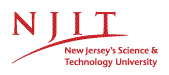 Banner 9 FinanceNavigation and Documentationfinancesecurity@njit.eduFinancial Systems & InnovationsFenster  Hall Room 550Newark, New Jersey 07102Introduction to Banner 9 administrative pages:Welcome and Navigation	4-5Forms Navigation	6Administrative Banner Short Cut Keys…	8Set Preferences	9My Banner – Personal Menu	10Download to Excel…	11Frequently used forms…	12Navigate FGIBDST- Organization Budget Status.	13Navigate FGITRND- Transaction Detail.	14Navigate FRIGITD- Grant Inception To date…	17Navigate FTIIDEN – Vendor Information	18Navigate FGIJVCD- Incomplete Documents…	19Navigate FOIDOCH – Document History…	20Navigate FAIVNDH – Vendor History…	23Navigate FAAINVE – Invoice Entry…	25Navigate FPAPURR – Purchase Order Entry…	29Administrative Banner Error Messages…	33AppendixAppendix A…	34Appendix B ( Banner Rule Classes)…	35Menus: Select the three  lines at the top left menu. This is the shortcut menu to Banner Forms. The Menu is grouped by Functional modules.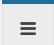 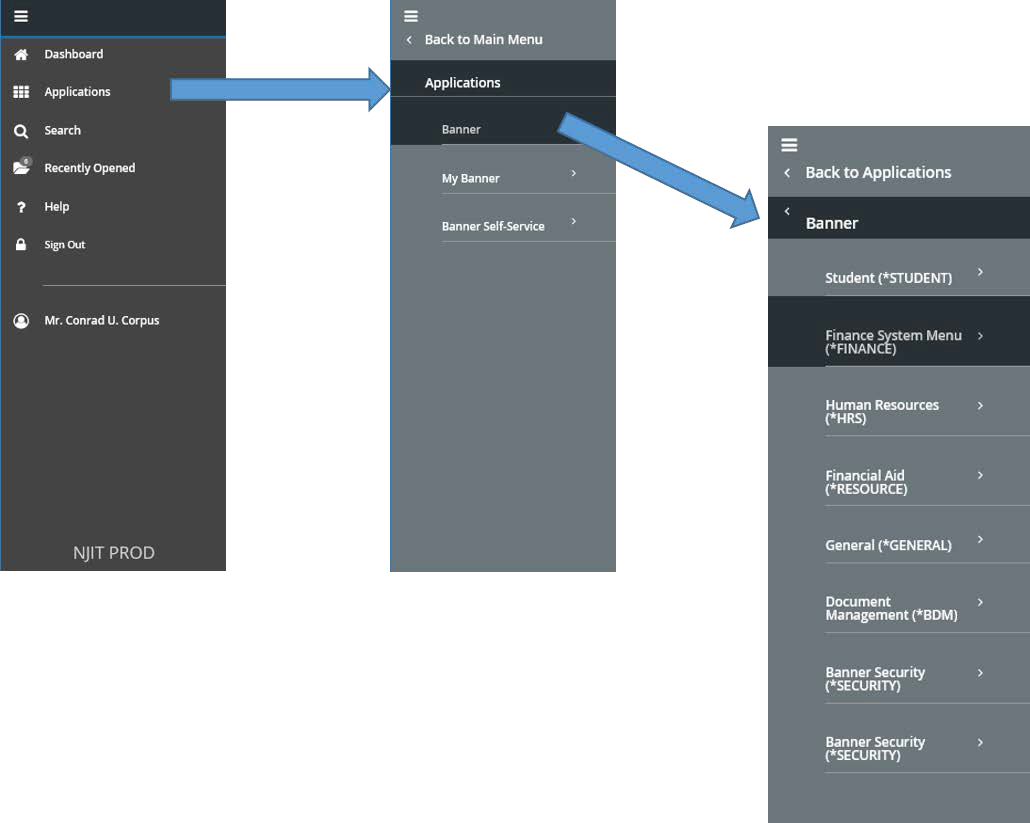 The Welcome Screen:User’s Name at the bottom left (Left Sidebar).Button to log out. You can also close the browser to log out.Search bar in the middle of the screen.Pop out menu.Search that stays on the top of the screen.Folder to access recently used forms.Application Navigator.Shortcut Keys menu.Ellucian Applications.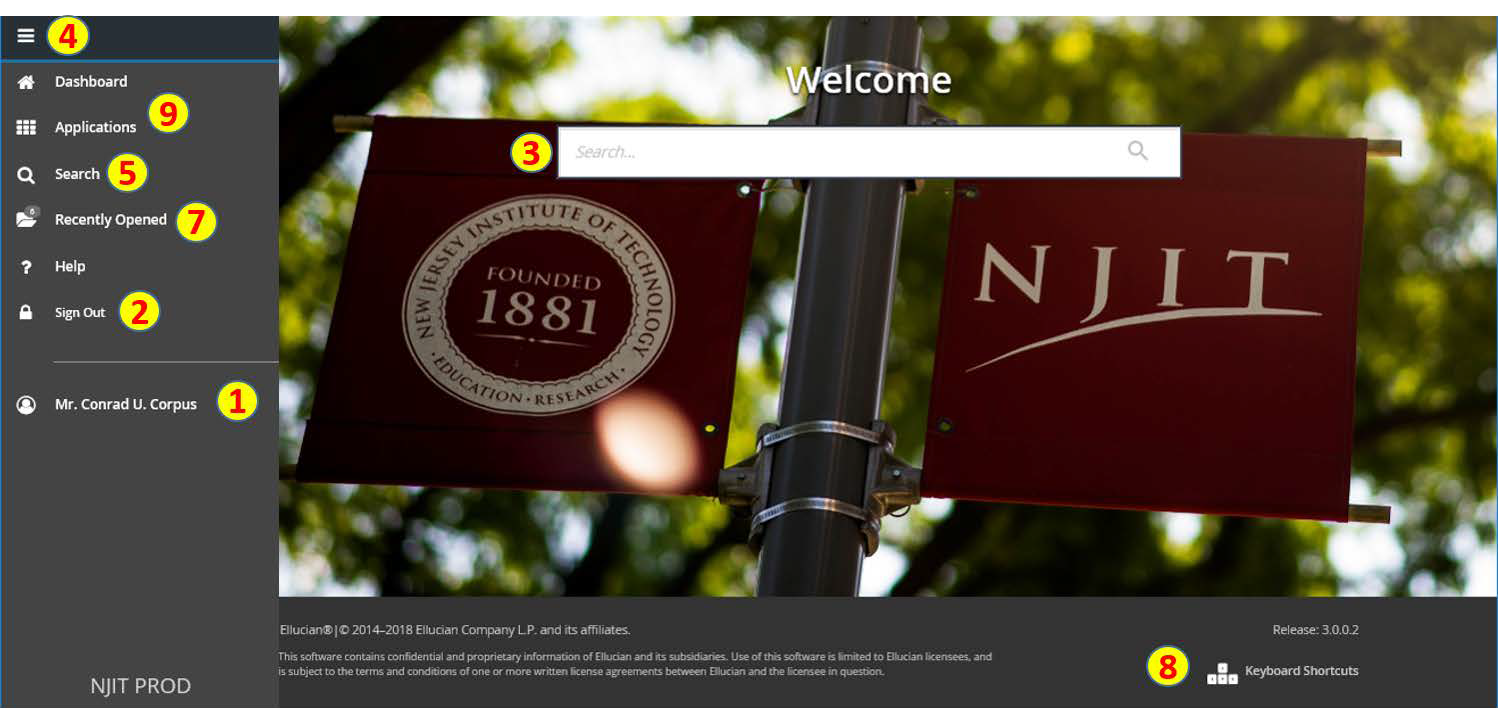 Use the Search bar in the middle of the page. You can search for the description or the form name such as Trial or FGITBAL. You do not need to use the % symbol as your wild card. Suggested forms will display.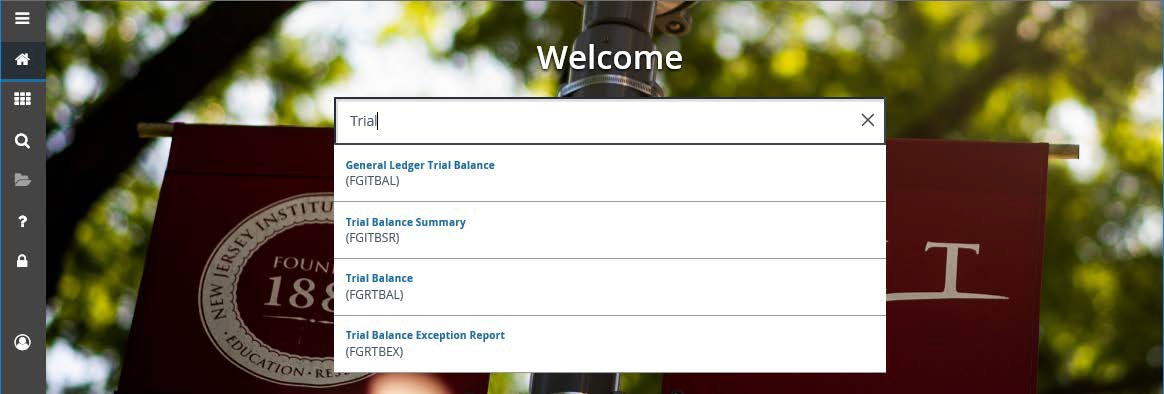 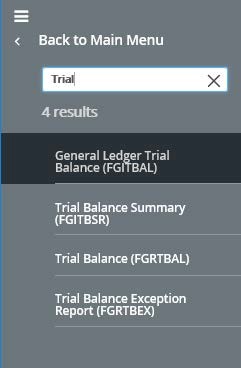 You can also use the search icon at the left of the page to search by form name or description. The search icon will stay at the top of the page when you are on other forms. Therefore, you can access multiple forms with the search.Page Header – The page header identifies the open page name and contains icons for basic navigation.Related icon – displays a list of pages that can be accessed from this page.Tools icon – includes refresh, export, print, clear record, clear data, item properties, display ID image and other options controlled by the page.Main Key Block – the first block on most pages contains key information. or Alt+Page Down is the new Next Block to display information.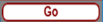 Add – Add documents to Banner Document Management.Retrieve – Retrieve scanned documents from Banner Document Management.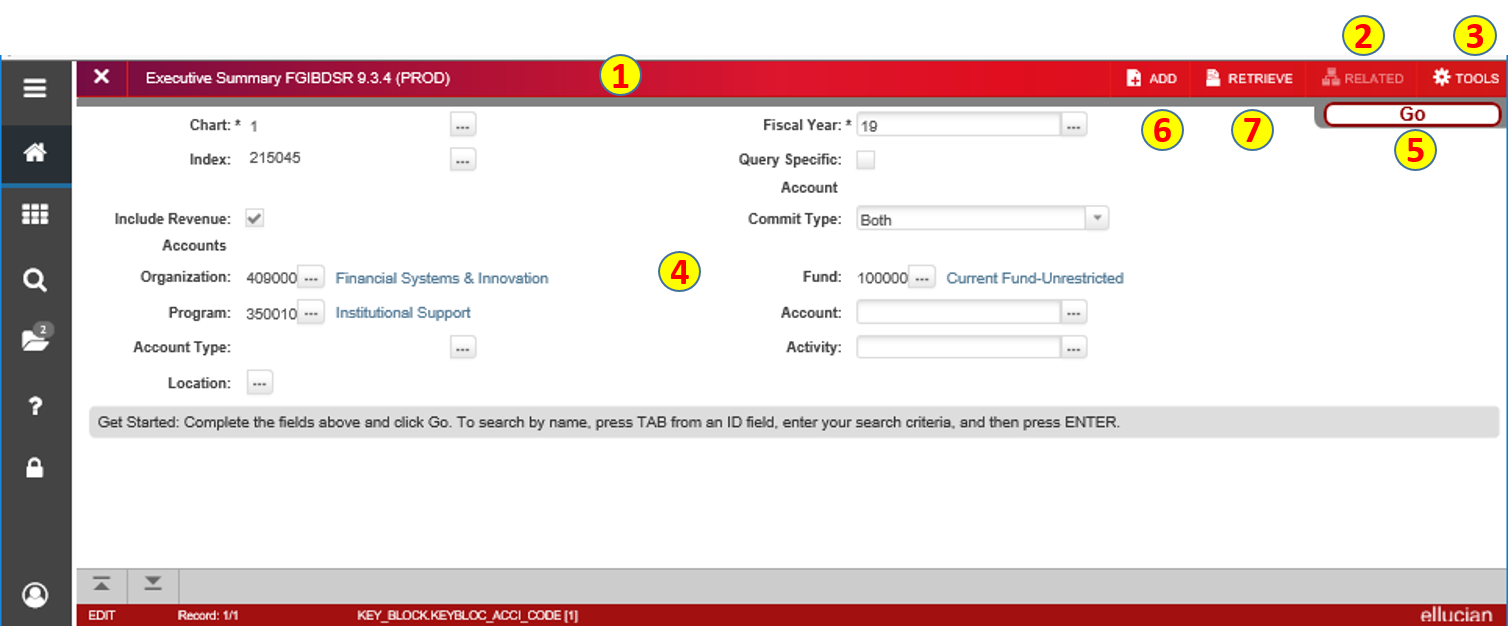 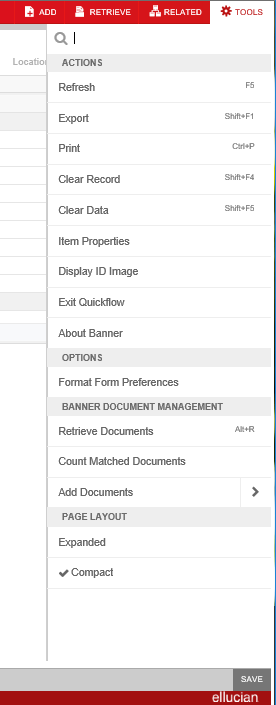  Scroll to next page: The    button will change to   and is the new rollback.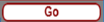 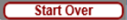 Displays the search criteria used to access FGIBDSR information.Detail section.4.    User has option to go from page to page or display more than 20 lines per page.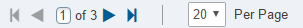 5.	  Used if the form is a data entry screen.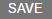 6.    Next/previous section.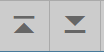 X is used to exit the form or CTRL +Q.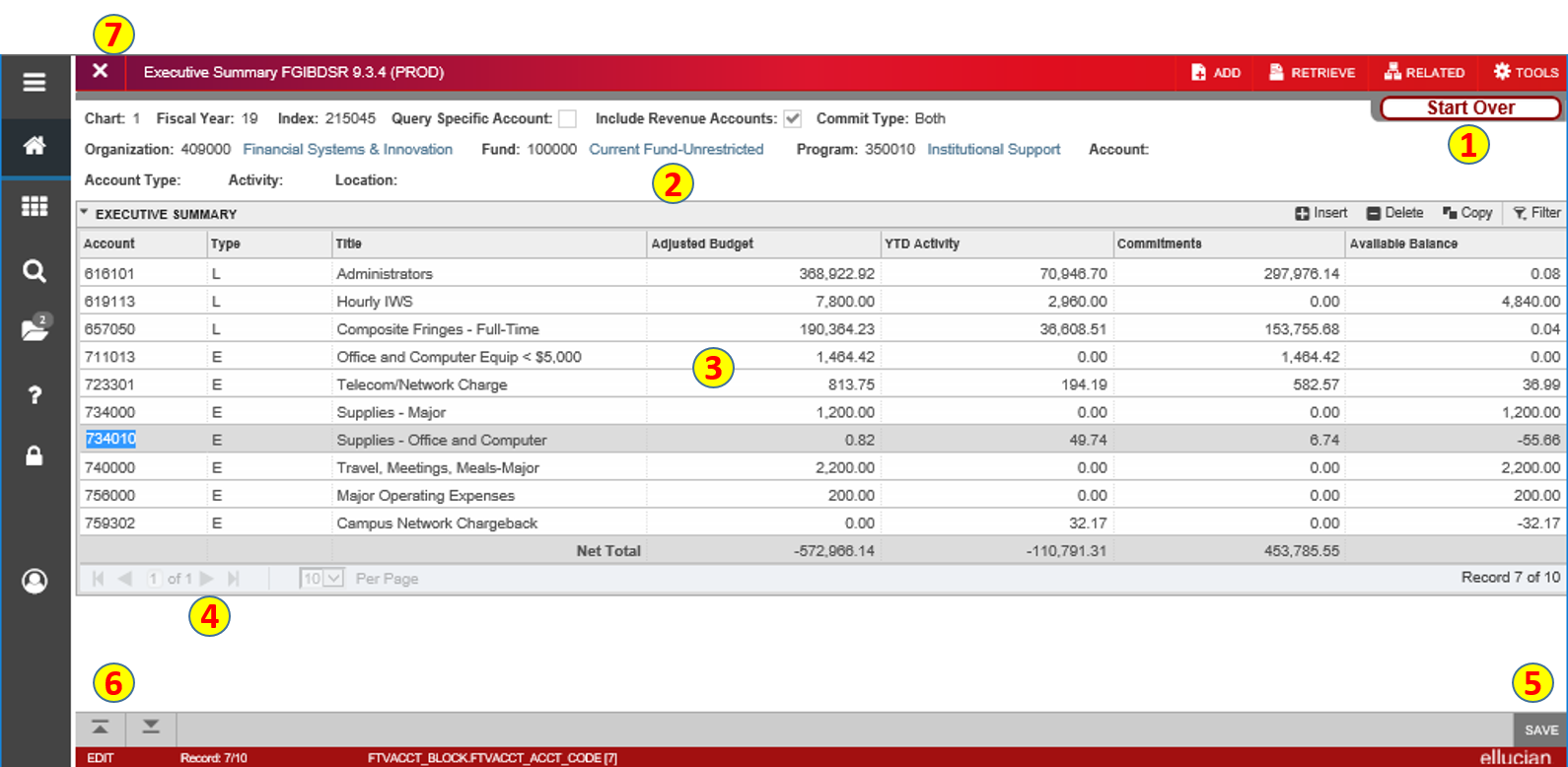 	Banner 9 Shortcut KeysSet PreferencesSet Your Preferences so you can:See Column Header Records when you download to ExcelSee the names of the screens on My BannerIn the search bar, type Preferences. Select General User Preferences Maintenance.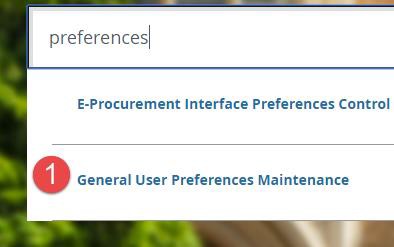 In the Display Options tab, make sure all the boxes are checked on the left side of the page. By default, the second and last ones are not checked.SaveClose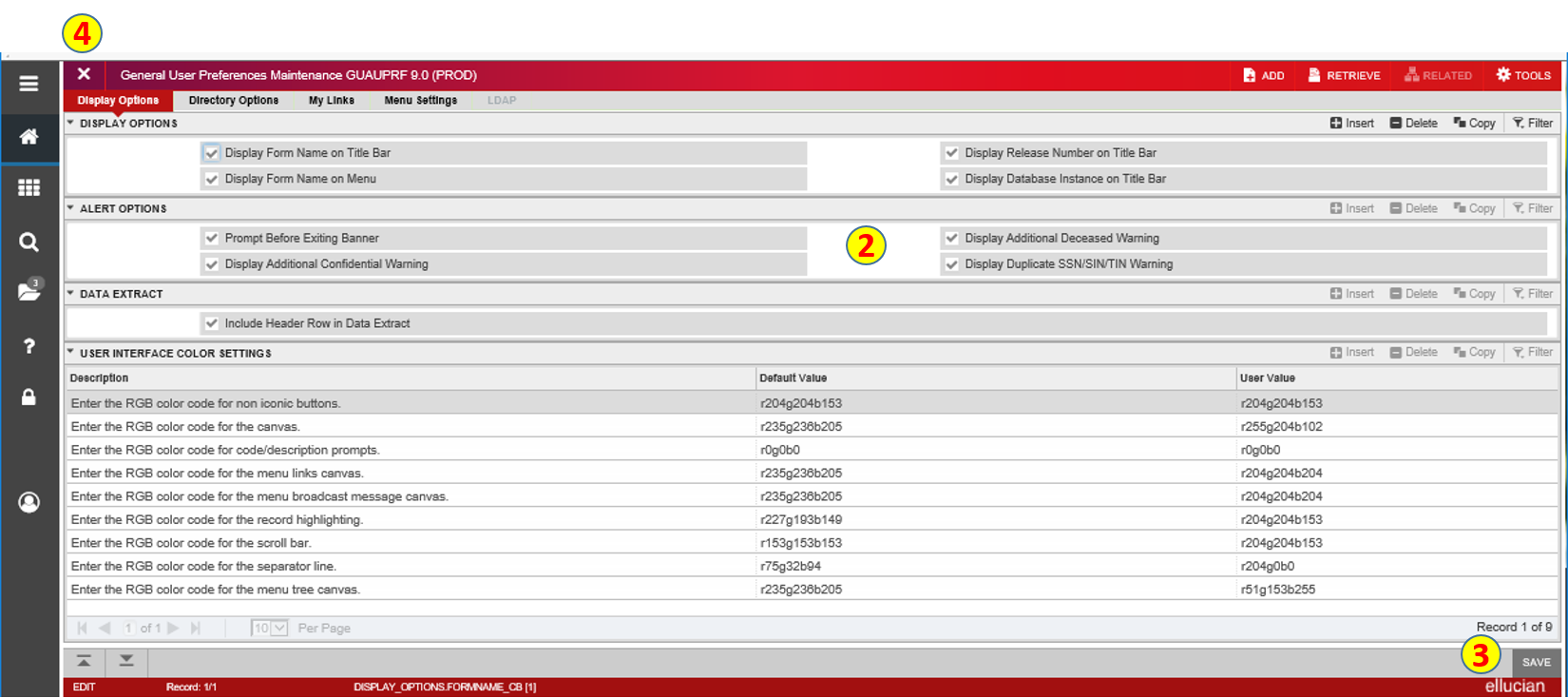 My Banner – Personal MenuYou can create shortcuts in My Banner so you do not have to memorize or search for the correct screen.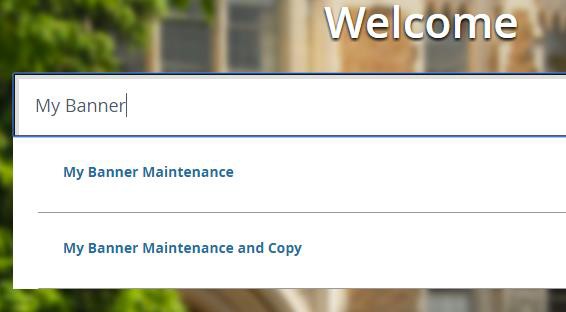 Search for My Banner.Select My Banner Maintenance.If you have never setup Banner Shortcuts, you will see an empty form on the right side.Type a form name in the Object column on the right side (ex. FOIDOCH)Tab once to allow the description to be populated. The description will show in your shortcut. You can change descriptions if you wish.When you are finished choosing common forms, you can save and close the form.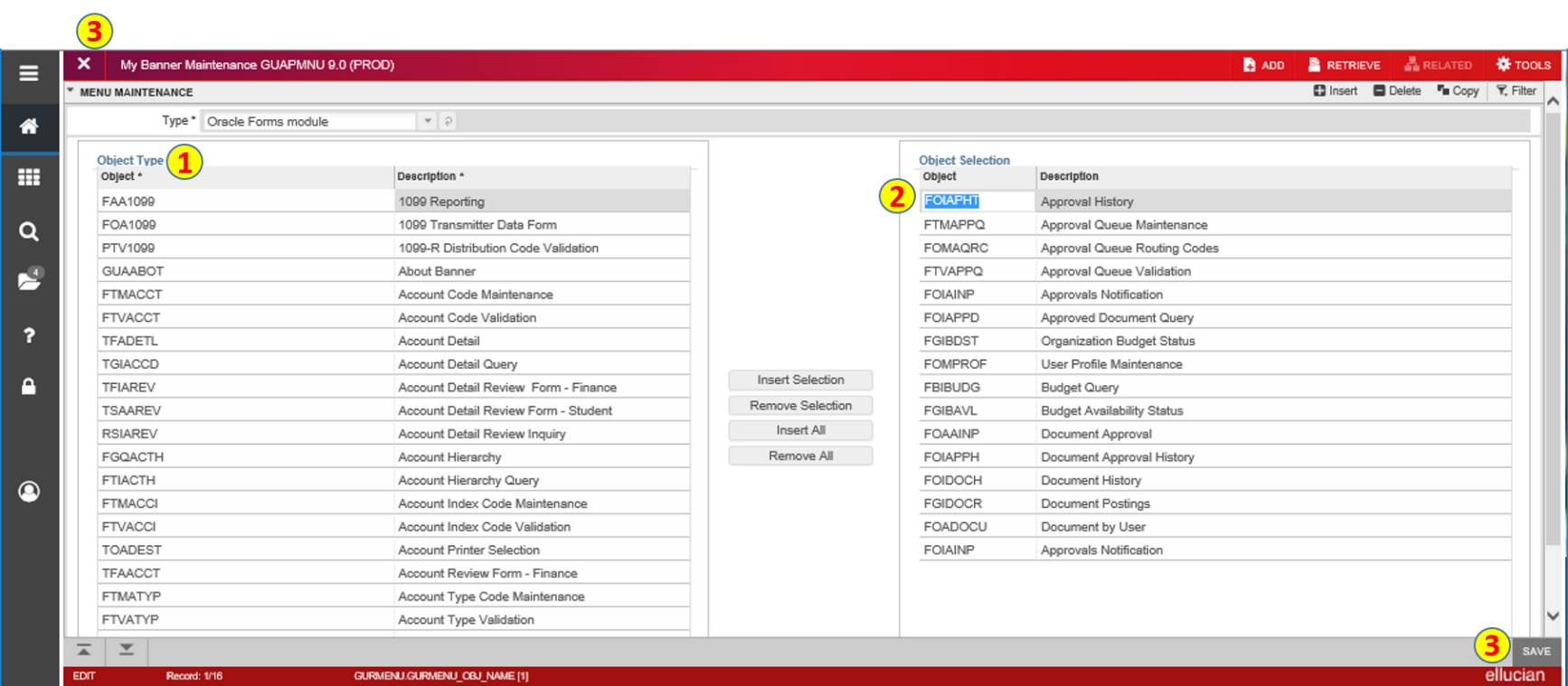 Excel - DownloadYou can download FGIBDST and other forms into an Excel Spreadsheet. To download to excel:With your Budget open in FGIBDST. Select Tools or the Gear Icon from your top right menu. From the drop Down Menu, select Export.Your file will appear that the bottom left of your page as a .csv file and will open in an excel spreadsheet.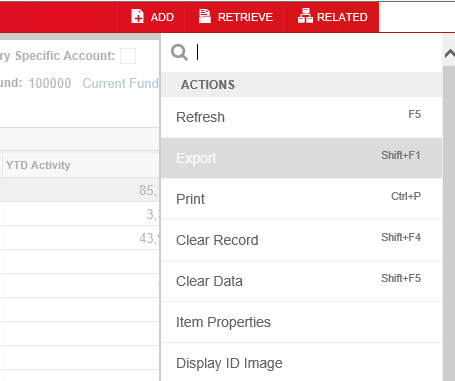 You can save the file as an Excel Worksheet and then perform calculations.  Depending on the browser, you might get the following message if you are using Internet explorer: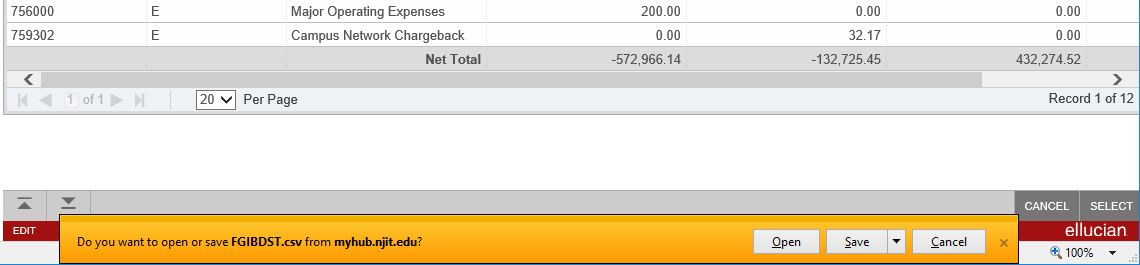 Frequently Used FormsRecommended Finance forms for My Banner:Budget – FGIBDSTIn the Search, enter FGIBDST and enter to go to the form.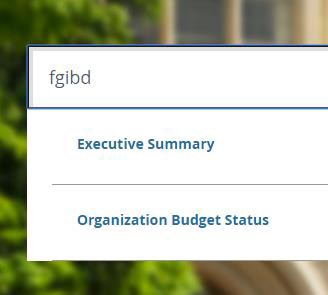 Enter Budget Information:Enter Chart of Accounts. Enter Fiscal Year.Choose Both for Commitment Type from Drop Down You can Include Revenue Accounts if it applies.Enter Organization and Fund Code. Select the   button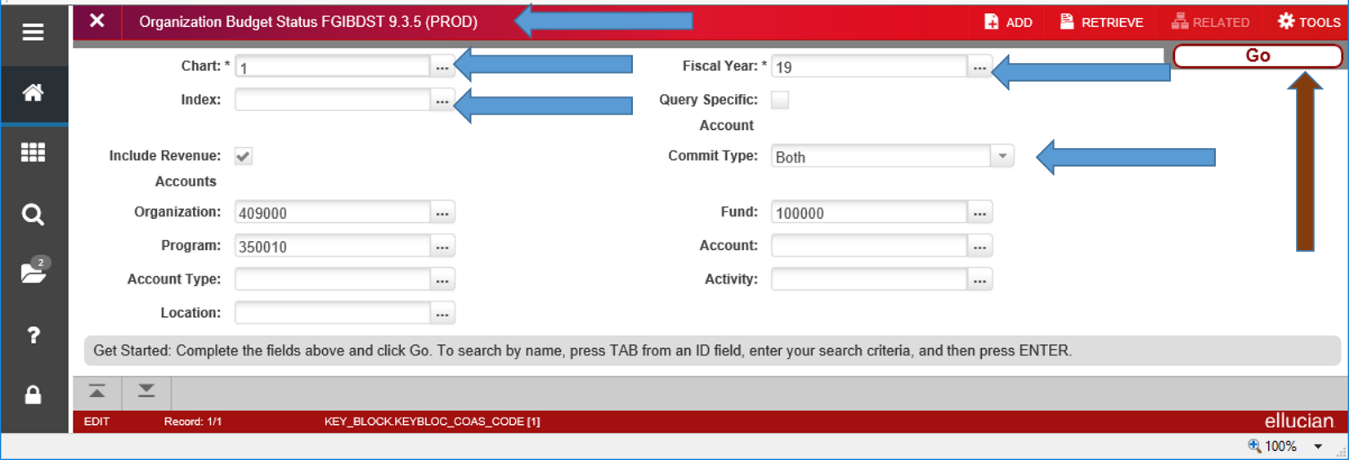 The Budget will fill in the next Block. Use the Scroll on the right to see the rest of the budget.Account Type and Title – Spending category. Adjusted Budget – Budget after TransfersYTD Activity – total Payments/Transactions completed to date. Includes items invoiced.Commitments – total of both Requisitions (Reservations) and open Purchase Orders or Travel EncumbrancesAvailable Balance – Current Amount Available. To clear form and view different Budget, select .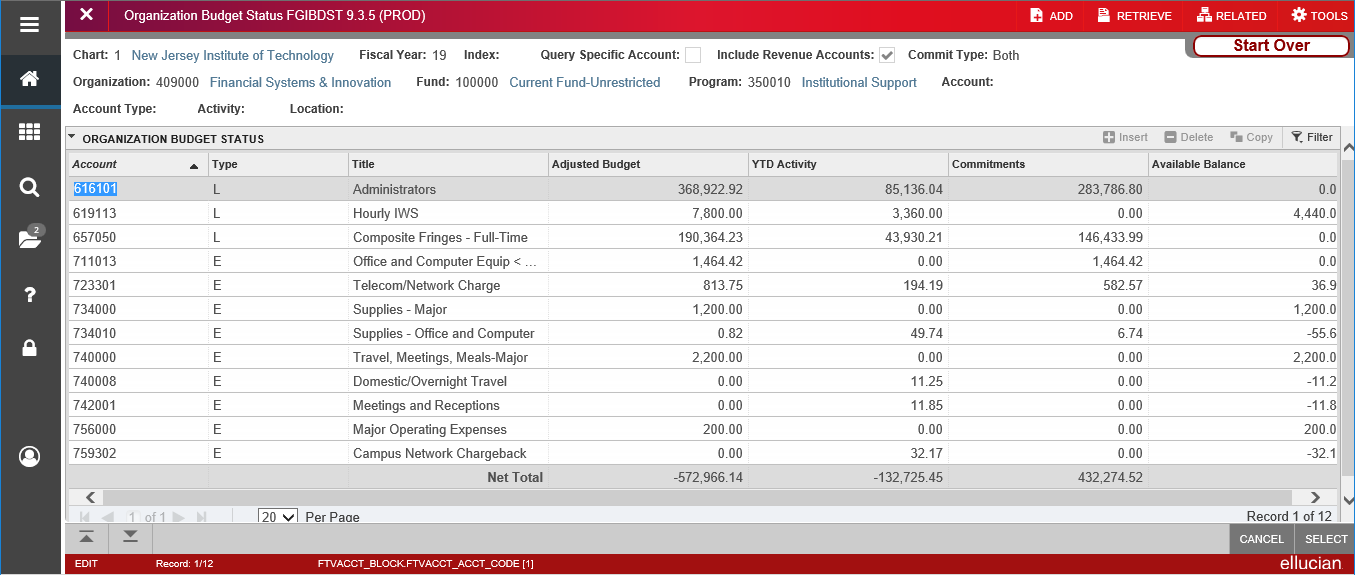 FGITRND - Review Budget TransactionsTo review all the details of your transaction or to see related forms, select Related and choose FGITRND for Transaction Detail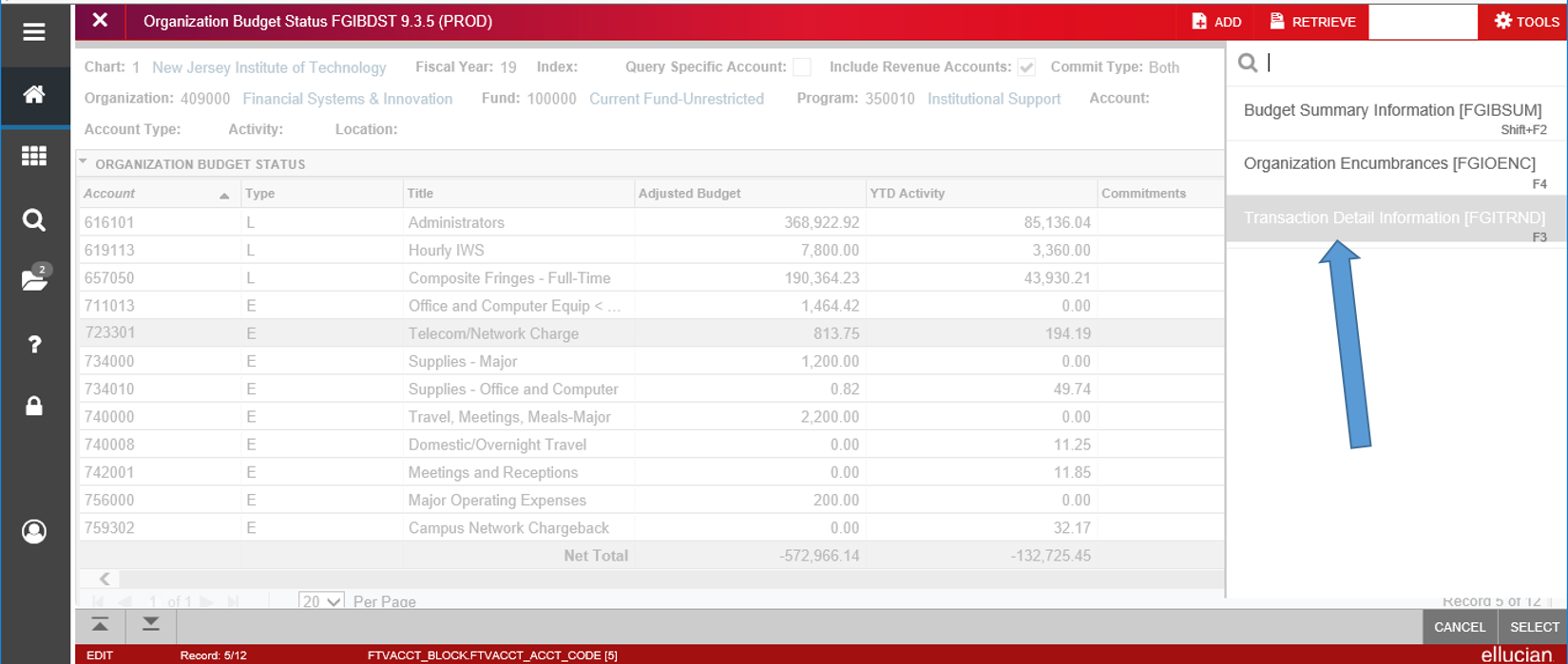 Filter or SearchYou can filter transactions to see all or specific line items.  To filter transactions choose the drop down menu, Add Another Field.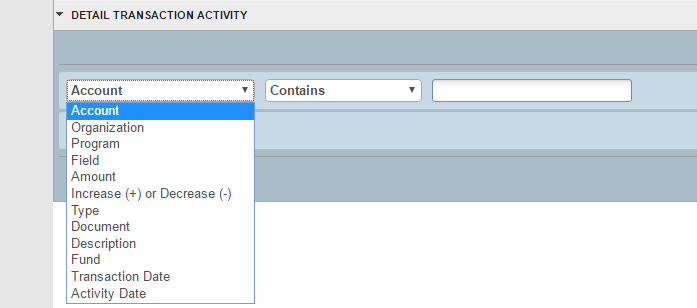 From the middle drop down menu, select appropriate options.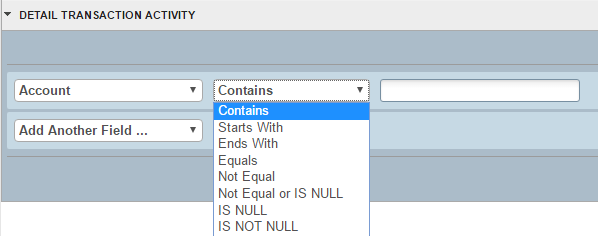 Enter Search Criteria and choose . Results from the filter will be displayed. You can double click on the required field, or choose Select from the bottom right of the screen.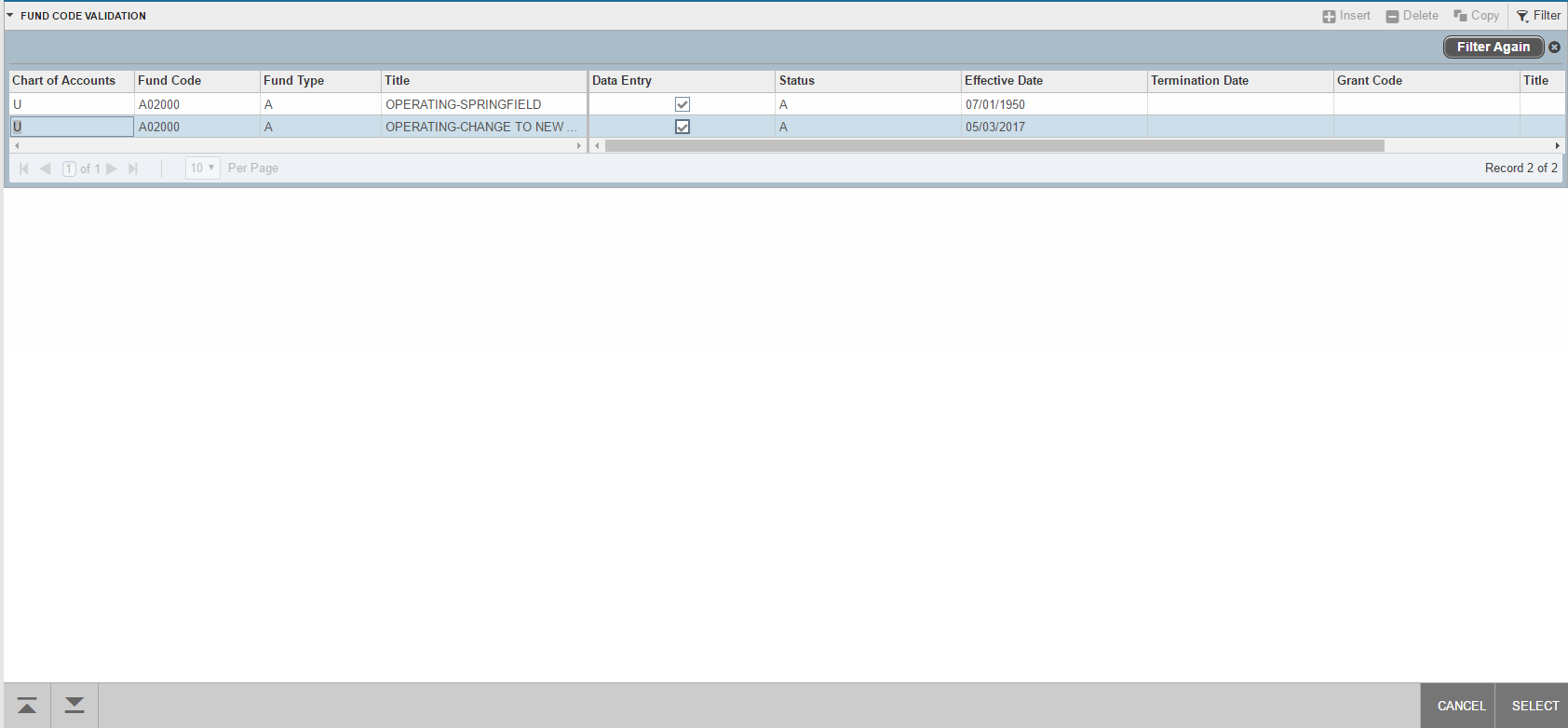 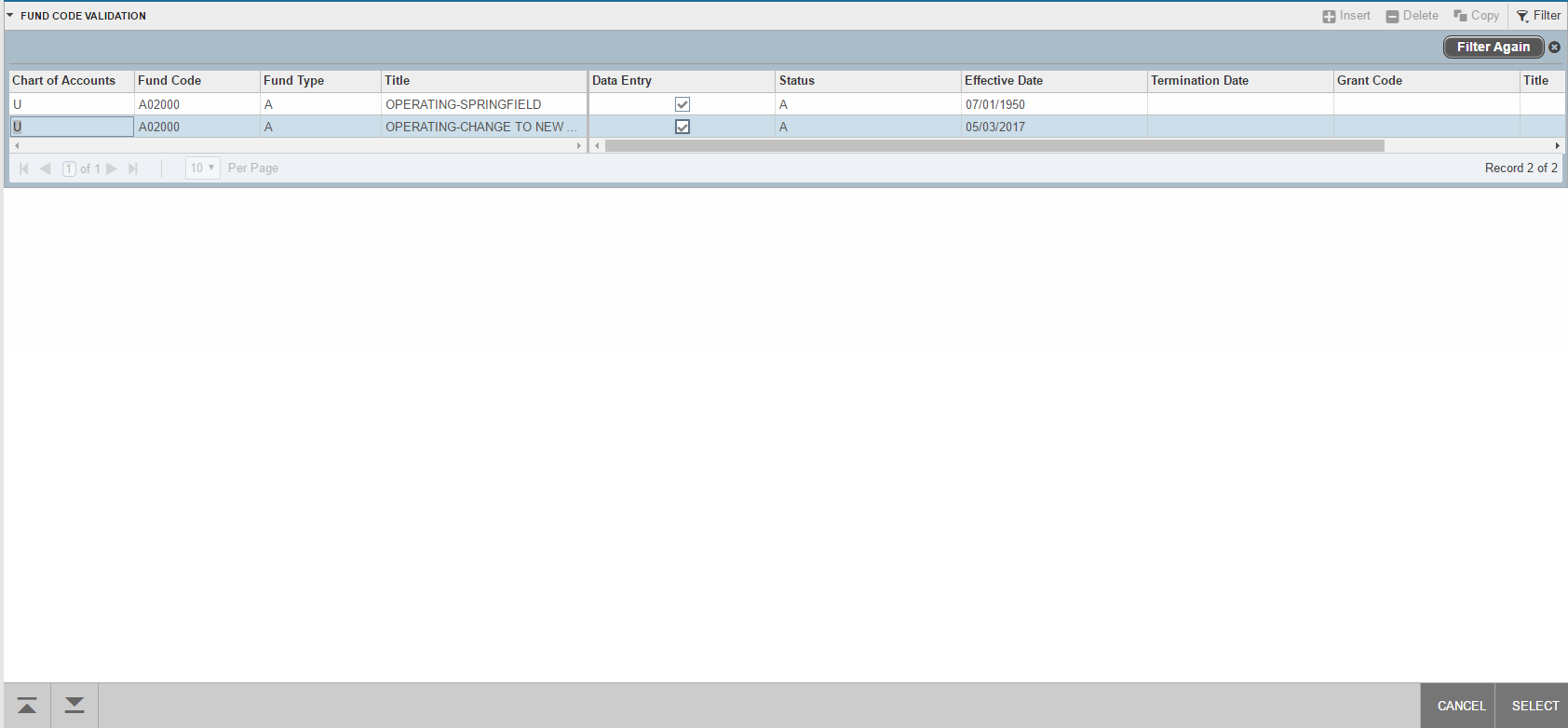 Choosing Select, will take you back to FGITRND or the initial Query page.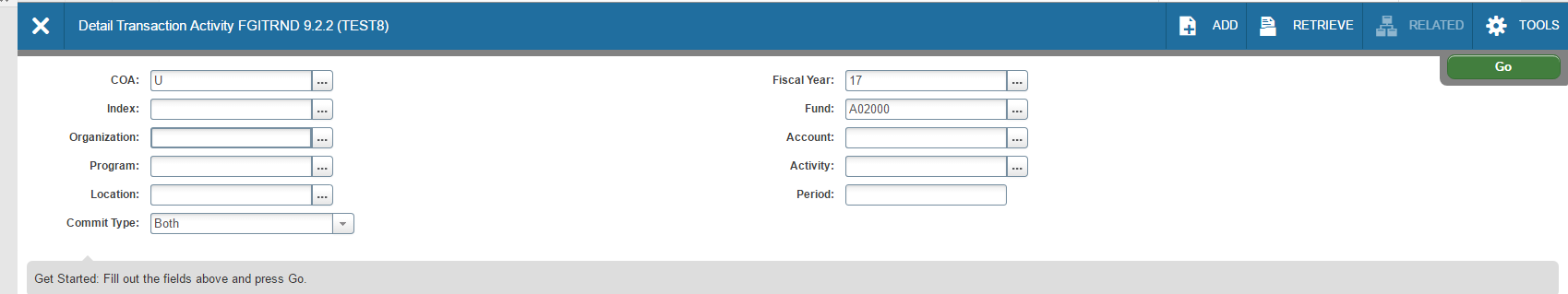 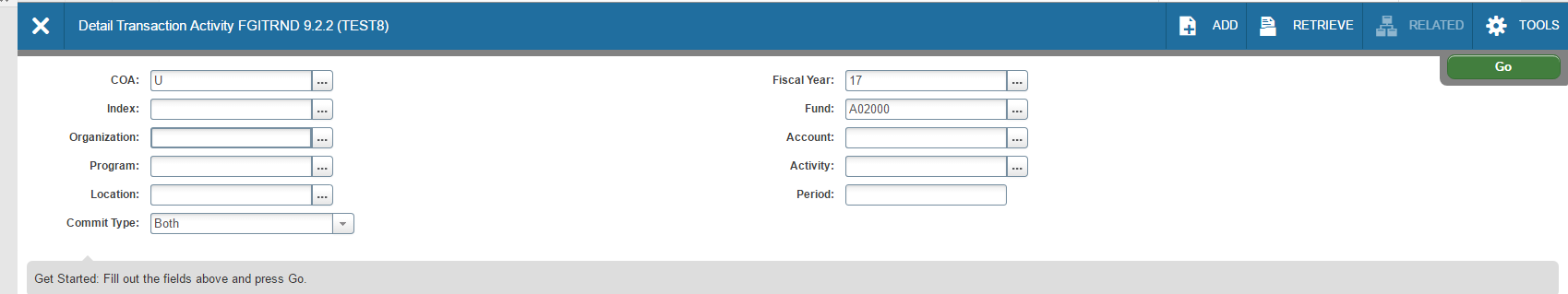 Clear All will remove all entered criteria and allow you to redo the criteria. You may also Export the filtered content into Excel.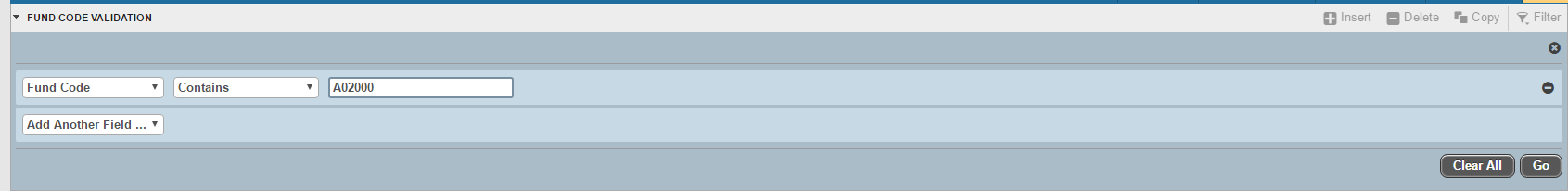 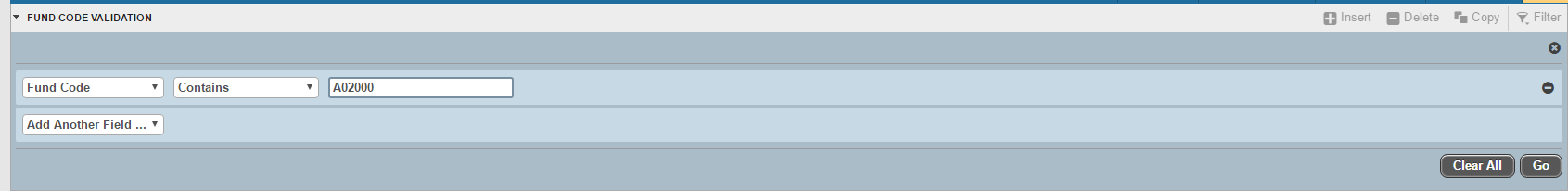 Once you choose . You will be directly taken to the Query Screen. You can exit the query screen to see ALL options. The default number of records per page is 20. Scrolling through the rows will automatically move you through the pages.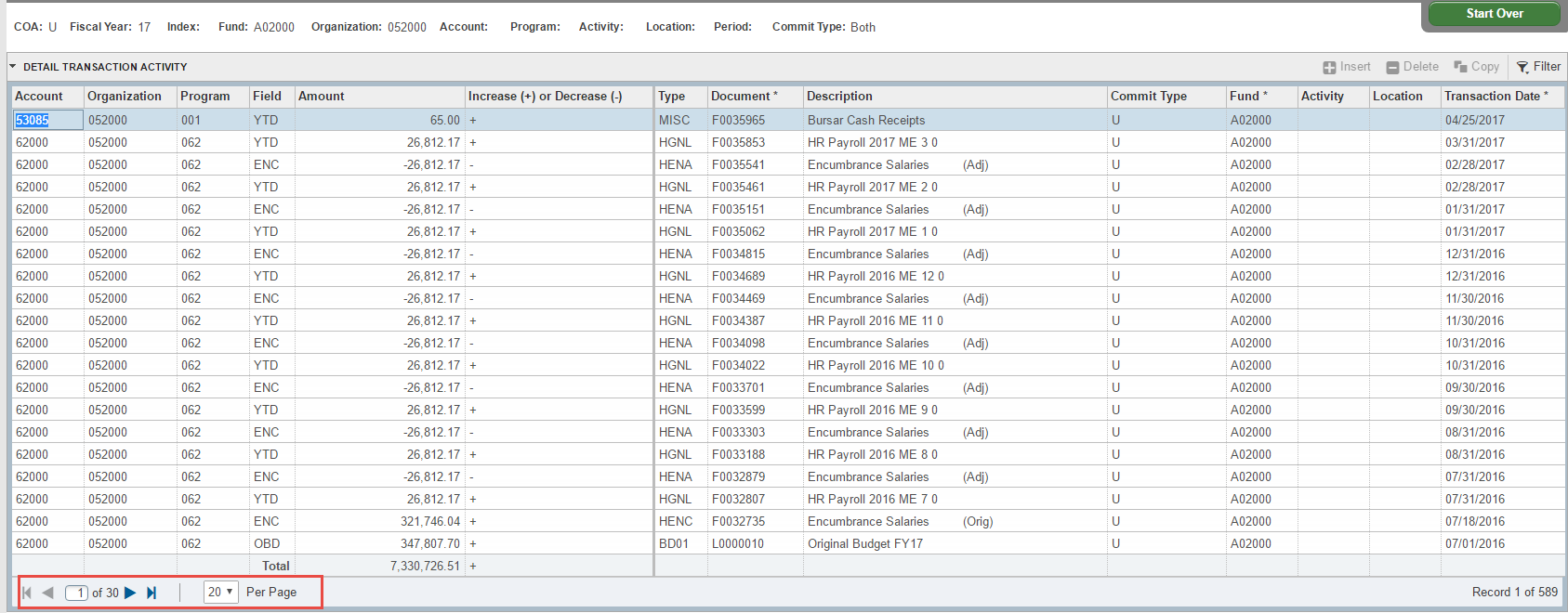 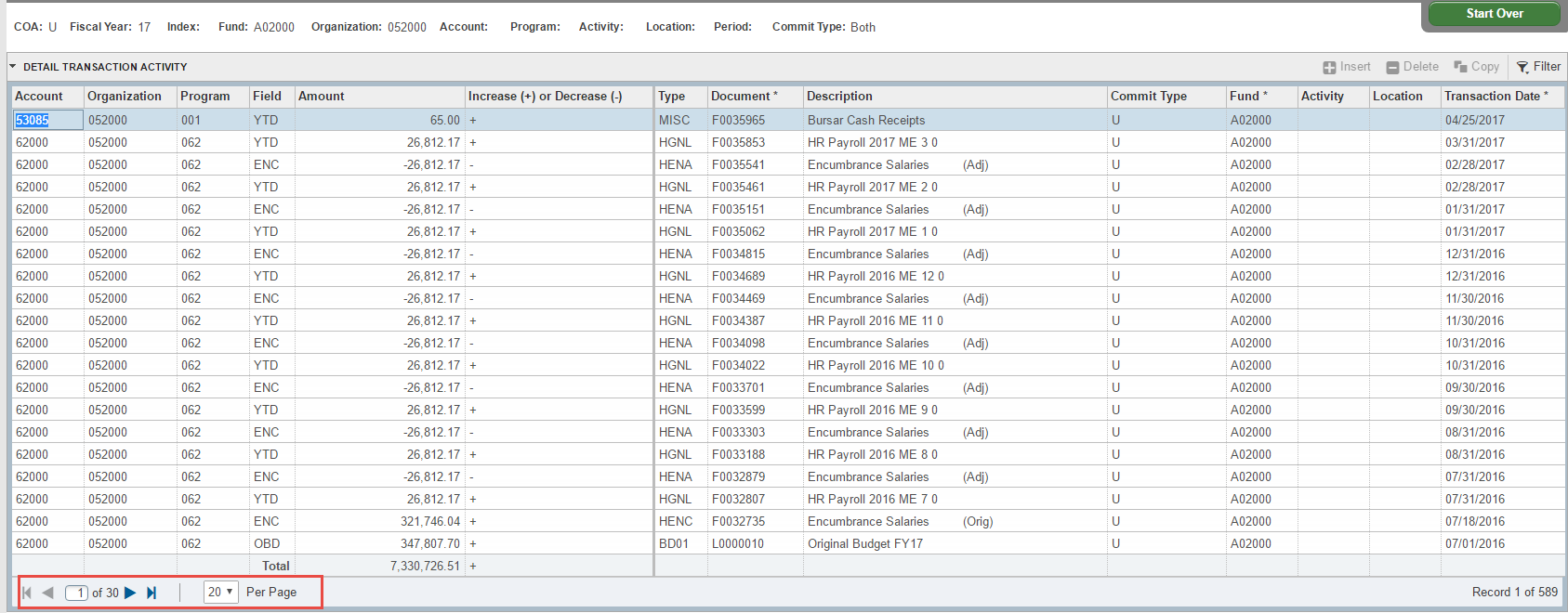 Grant Budget History - FRIGITDThe FRIGITD form will show you the budget history of a grant from the inception of the grant even if it crosses fiscal years. For instance, if you have a grant that starts Oct 1, it is not easy to see the whole budget going through FGIBDST because it will display the budget based on NJIT’s fiscal year. FRIGITD allows you to see the whole budget no matter Fiscal years.In the Search, enter FRIGITD Enter Chart of Accounts – 1In the Grant field enter the Grant Fund Code (you do not need to enter a Fund code or Organization Code).If you enter a Fund code, an Organization code is required. Select the  button or Alt + Page Down.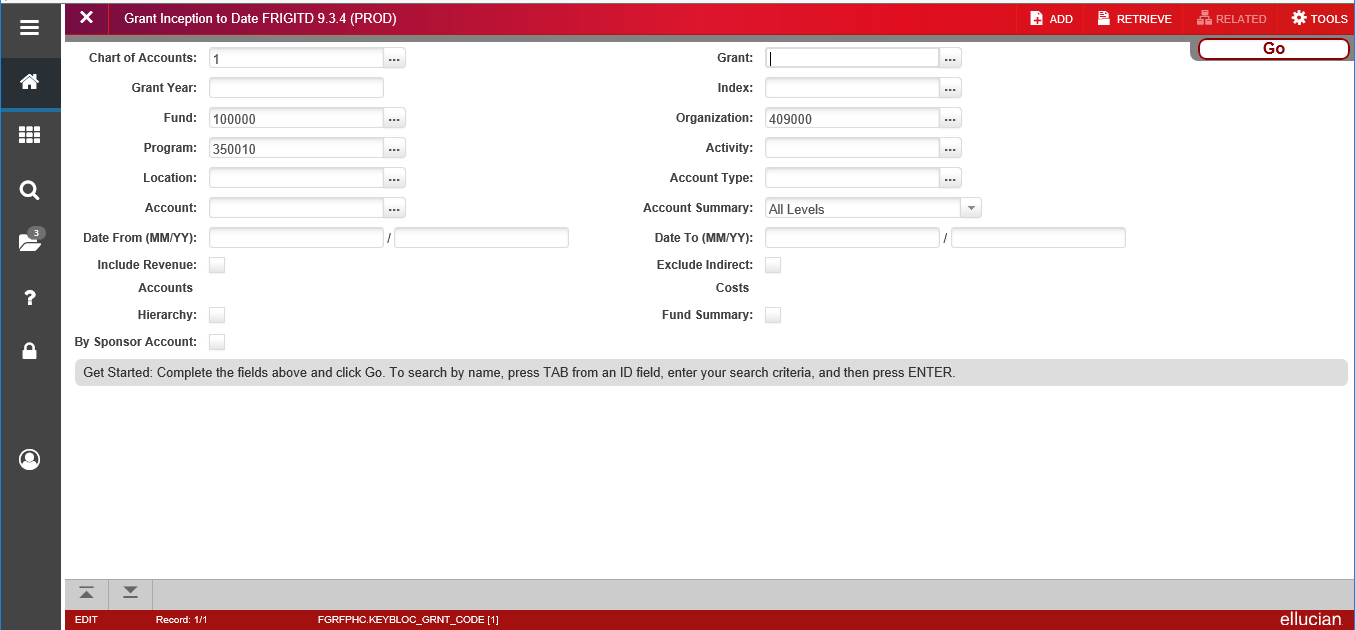 Your Budget will fill below.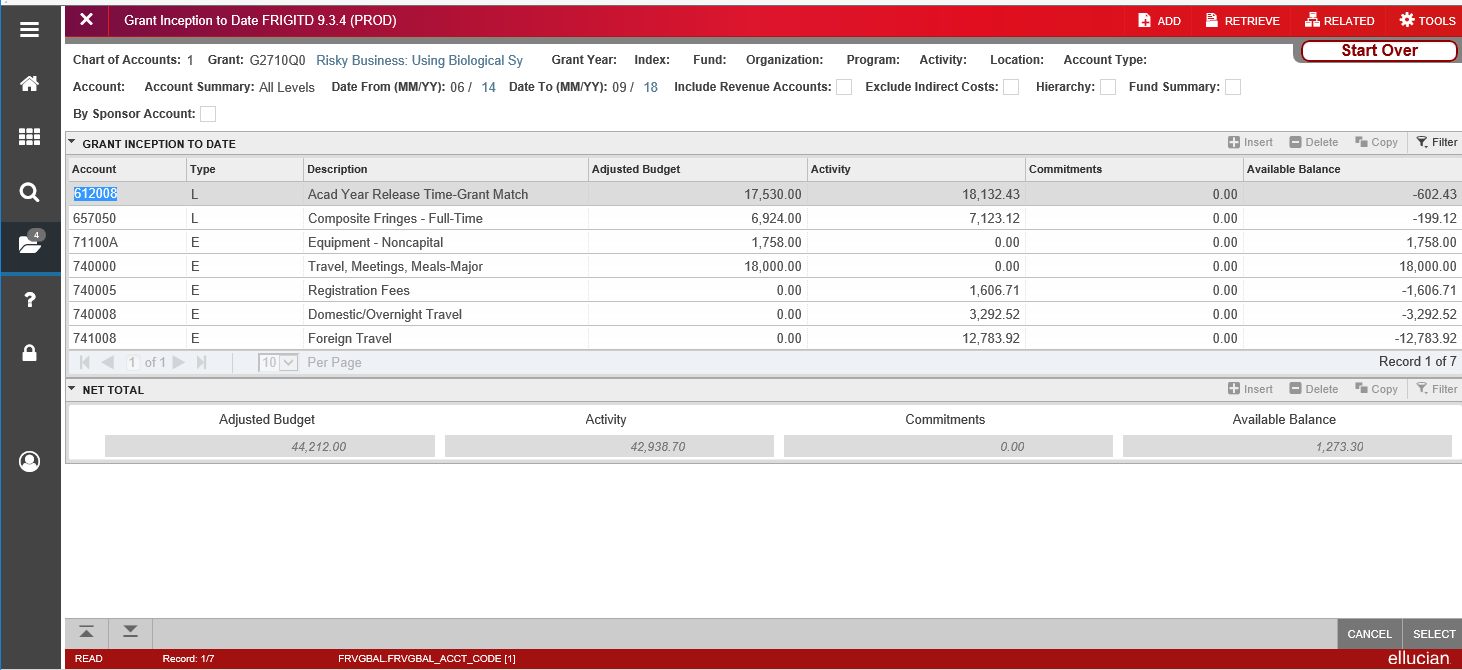 Vendor Information - FTIIDENThere are a few possible scenarios for vendors:You know the Vendor ID.You know the Vendor Name, but not the ID.Your vendor is not in Banner.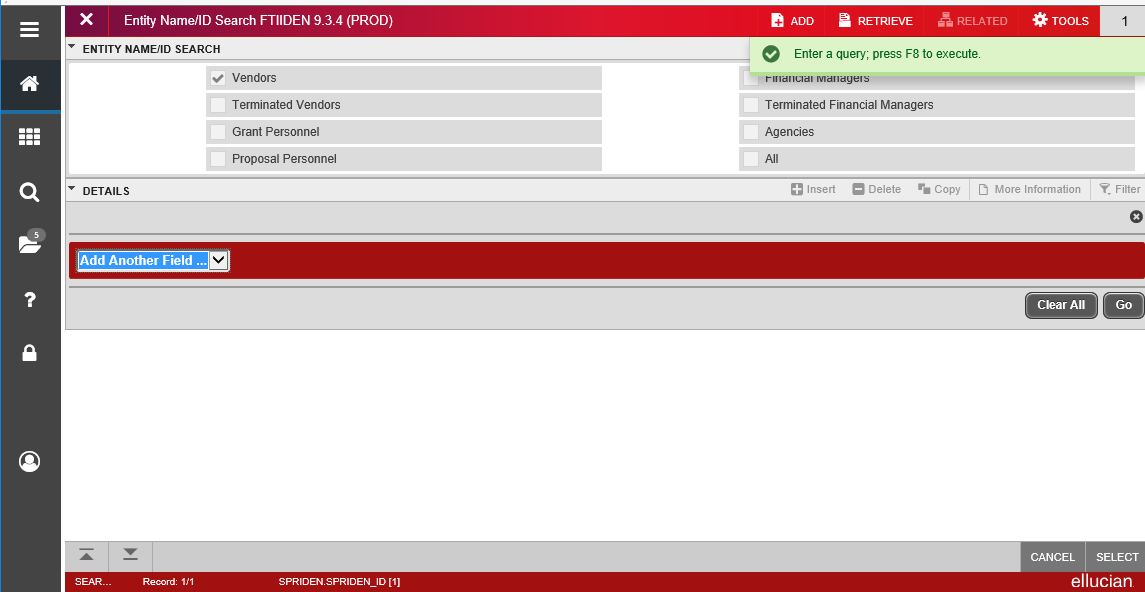 If you know the vendor ID, you can search by Vendor ID.If you do not know the Vendor IDSearch for the Vendor ID. If you are on a data entry form, choose the three dots, ( ) next to the Vendor ID field and choose from the Option List.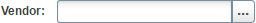 Choose the appropriate dropdown and choose , to run the query.When sorting through addresses or any form that has multiple records, be sure to look at the record count at the bottom of the page before making a selection.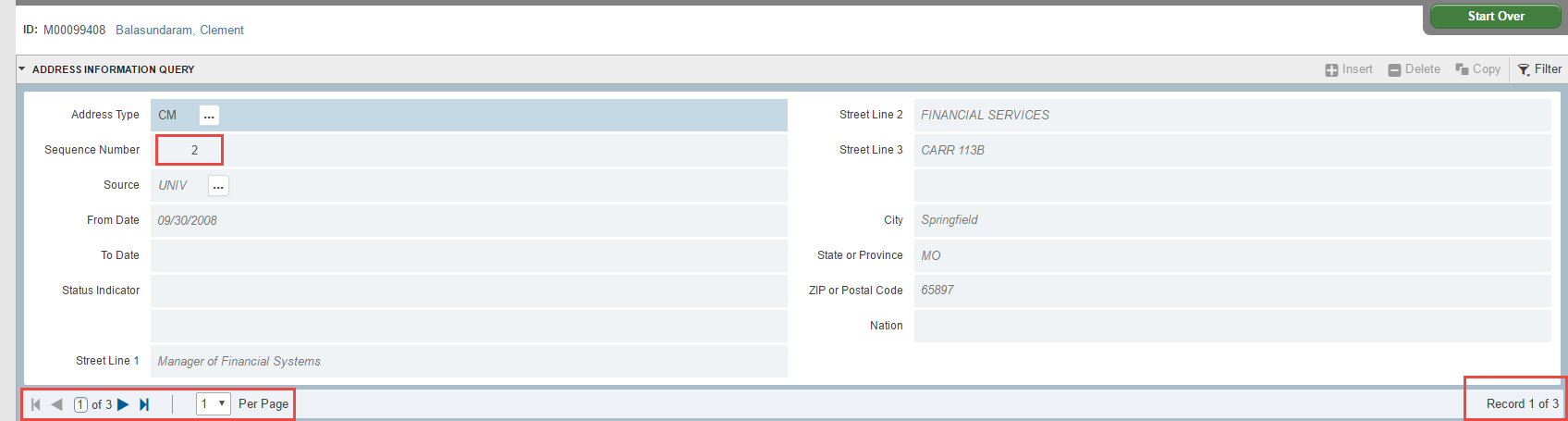 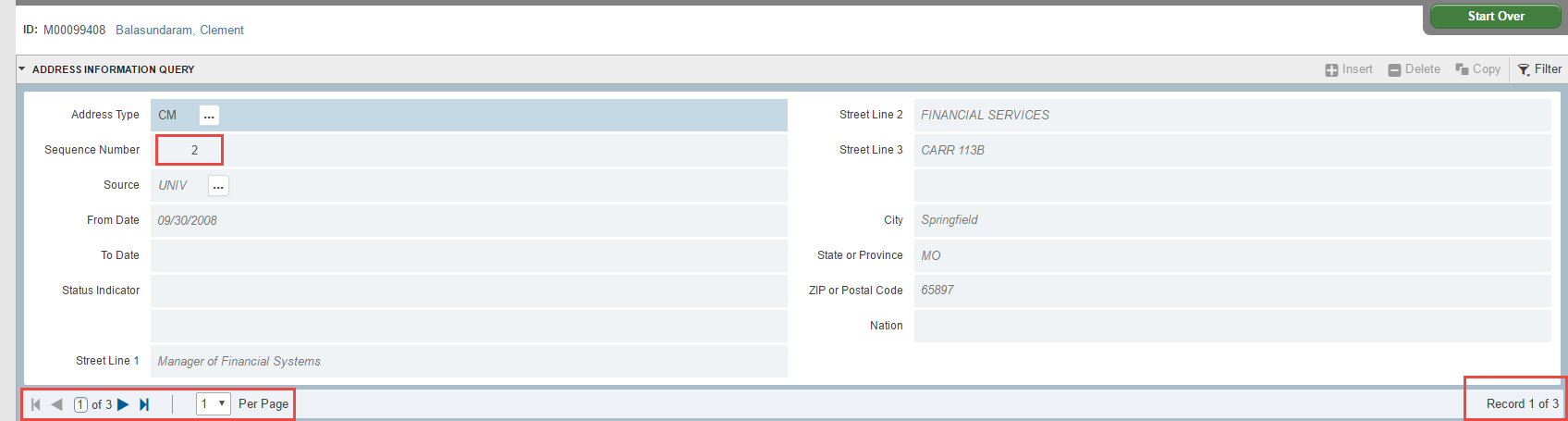 Incomplete Documents – FGIJVCD/FGAJVCDYou can navigate to incomplete documents through FGIJVCD or FGAJVCD to see suspended Journal Vouchers. Double click on the Document you want to edit or choose Select at the bottom right of the page.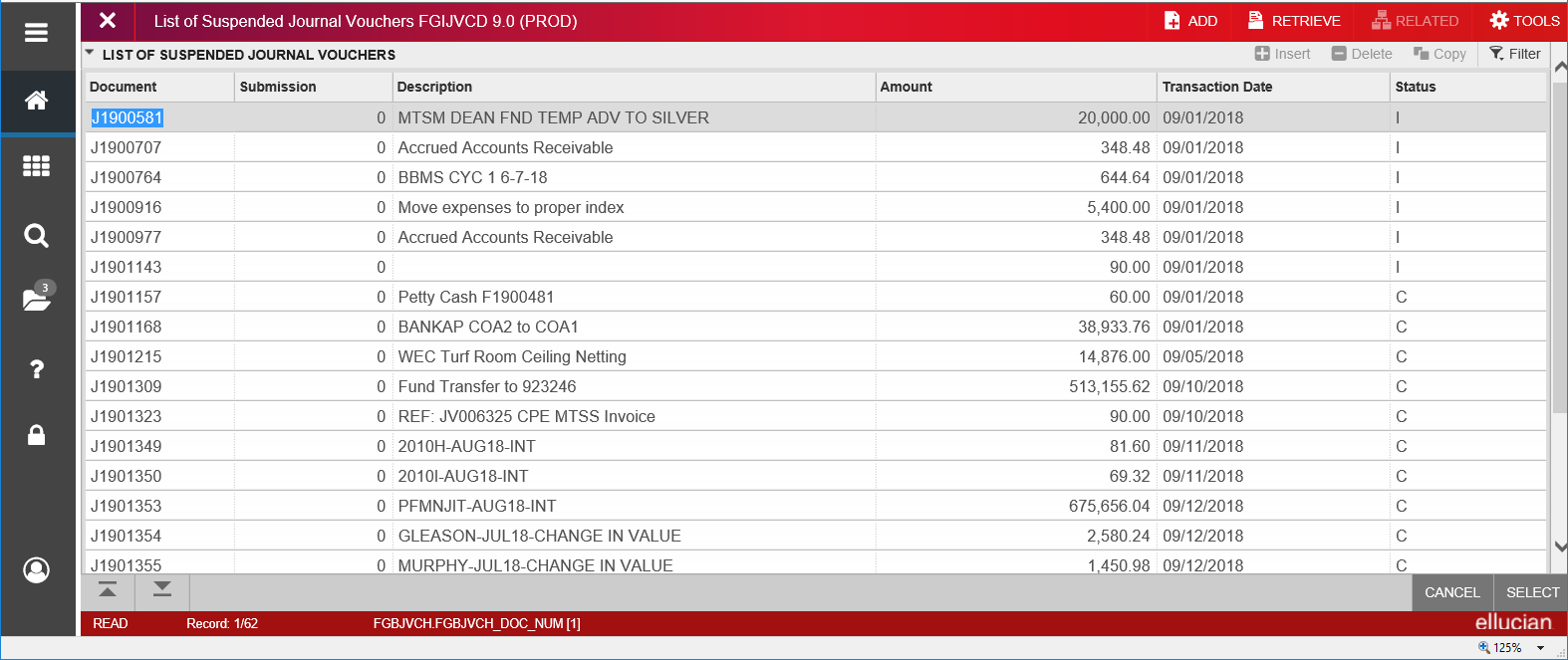 Document History - FOIDOCHFOIDOCH or Document History allows users to see requisitions, Invoices, Checks Purchase Orders. Document Type is required. Below are some common Document Types:REQ – Requisition	INV – InvoicePO- Purchase Order	CHK - CheckEnter Document Type and Document Code. Searches are allowed on both fields to see possible options. Choose  to retrieve results.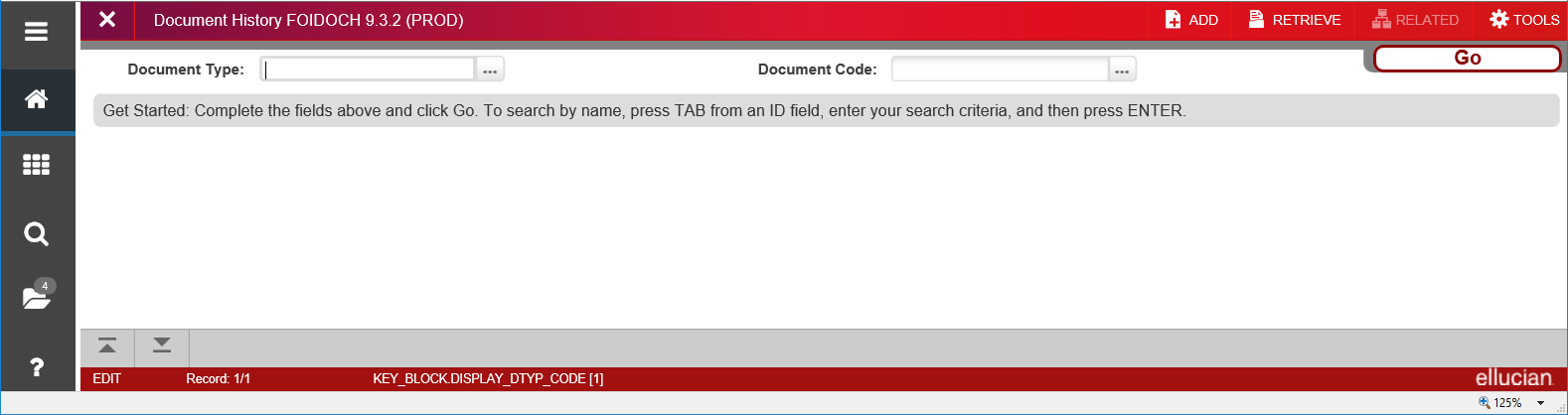 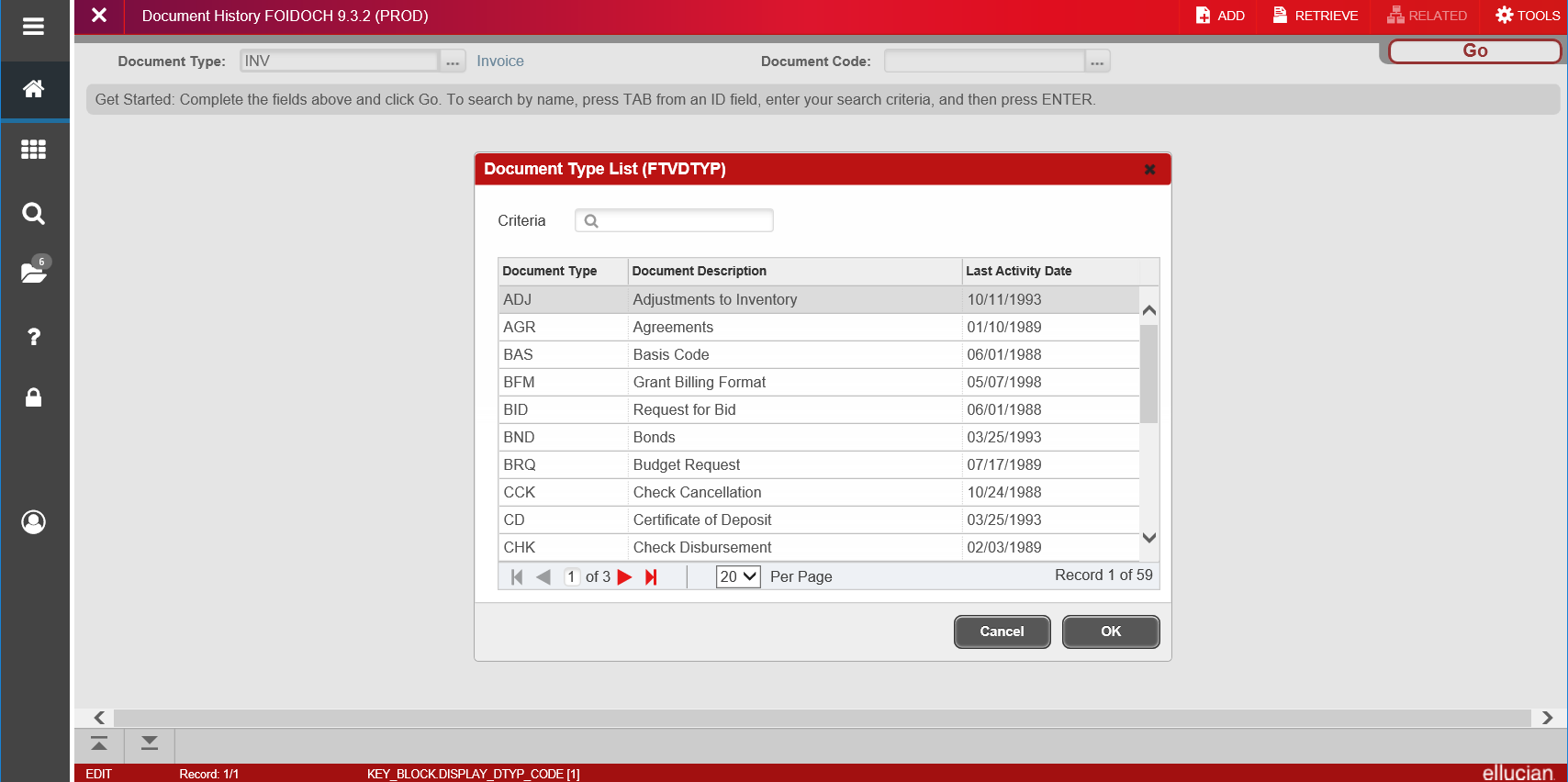 FOIDOCH – InvoiceIn the Invoices field, if an invoice has been issued, there will be one or more invoice numbers. Next to the Invoice Number there will be a status code (Blank, P, R, X or S)Blank – Not yet Paid P – PaidR – Receiving is incomplete S – Invoice SuspendedX – Invoice was cancelledFOIDOCH – CheckIn the Check field, if the check has been issued, there will be a check number. Next to the Check number there will be a status code (X, F or Blank)Blank – Newer Check, not yet generated F – Check has been finalized.X – Check has been voided.If it is a Direct Deposit (indicated by an ! in the first digit, the status will always be blank) Select the Check Disbursement field.Select Related – Query Document by Type from the Menu Bar.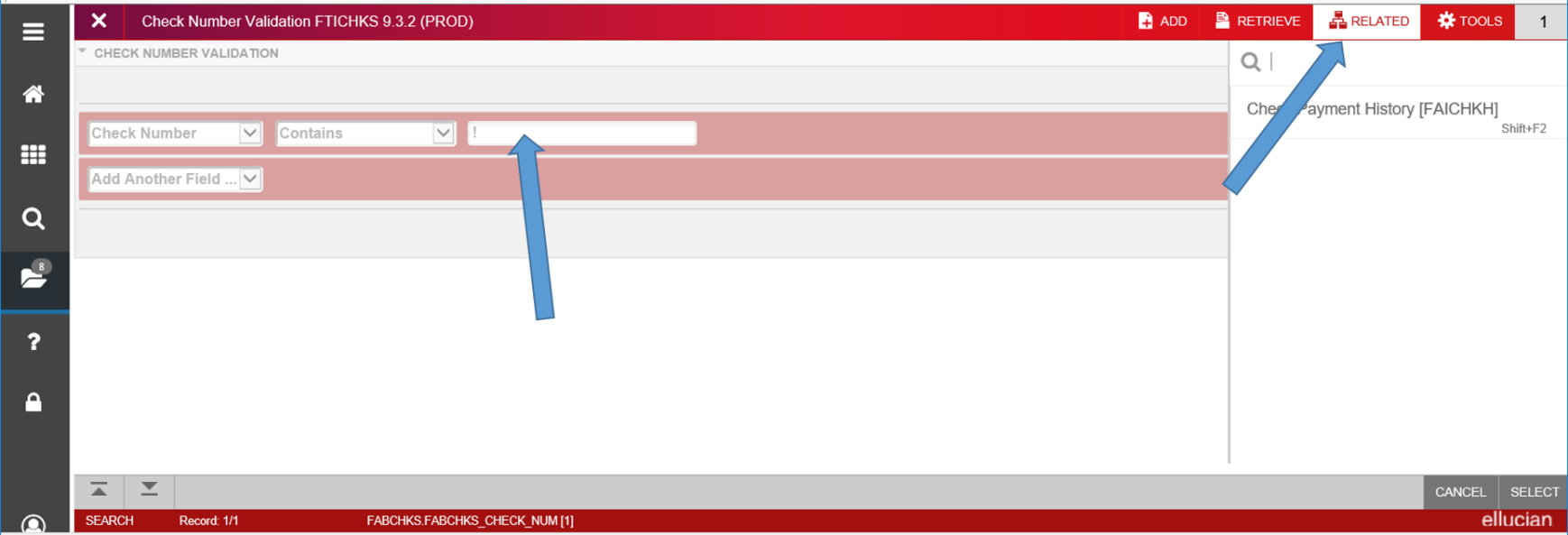 FAICHKH/FTICHKS – Check Payment HistoryThe Check Payment History screen will display.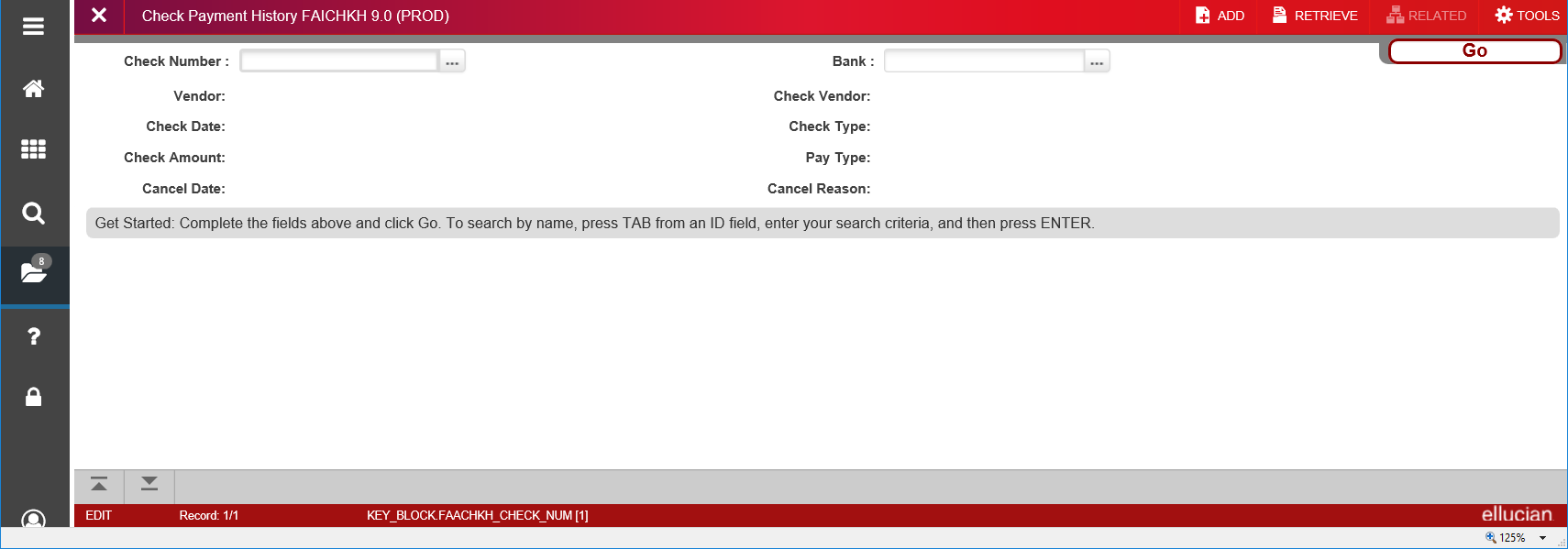 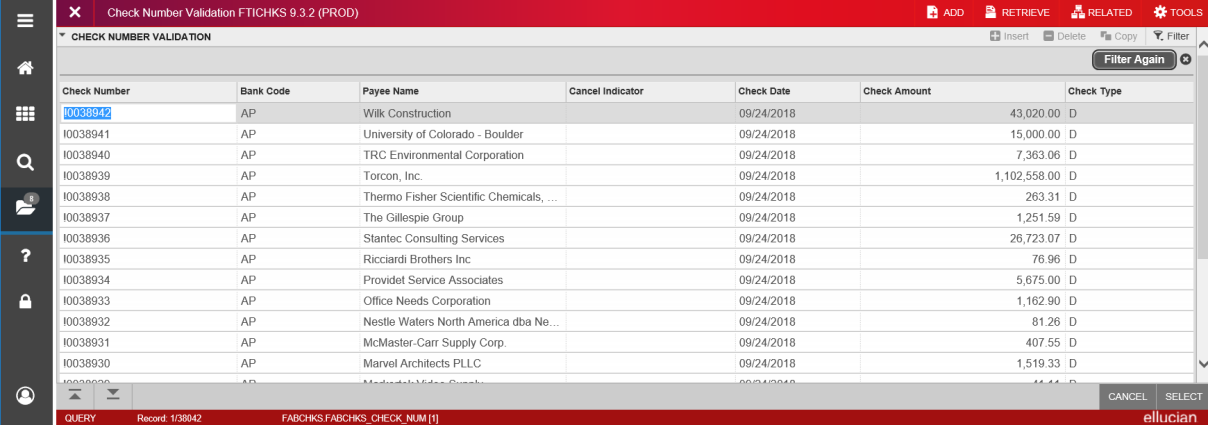 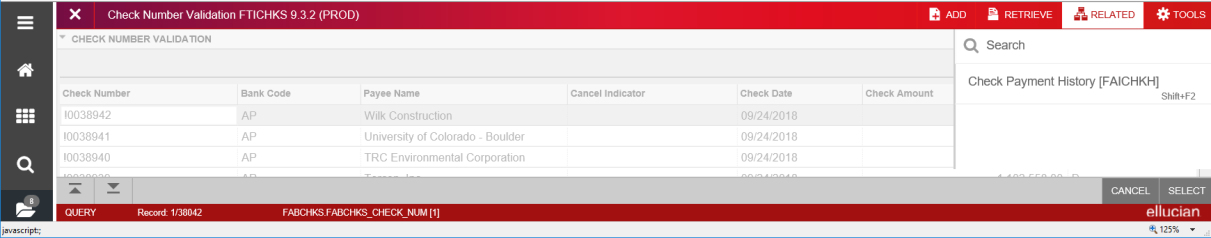 Check NumberCheck AmountVendor ID and NameInvoices paid with this one check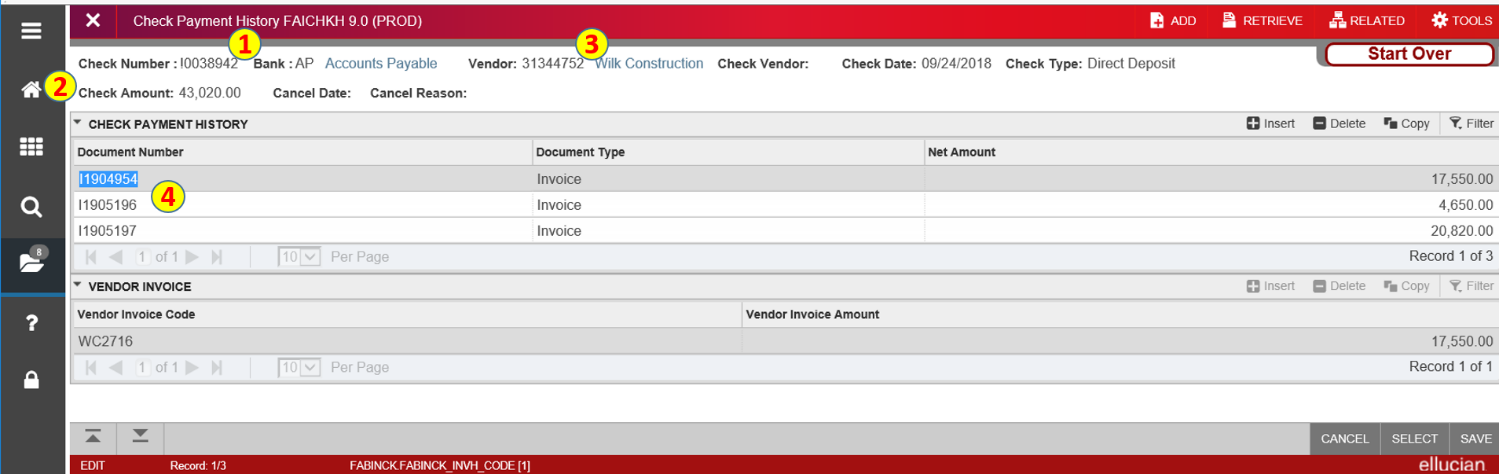 FAIVNDH – Vendor HistoryGo to FAIVNDH.Find the vendor by Vendor IDor select the three dots to search.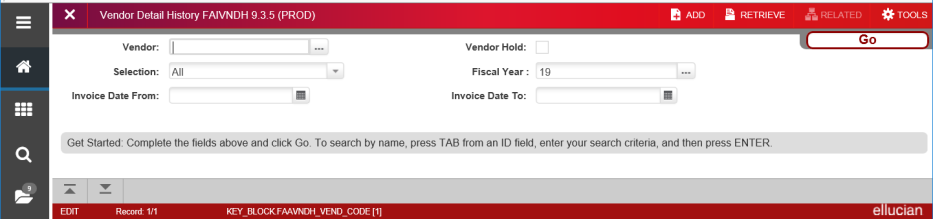 Select Entity Name Search (FTIIDEN)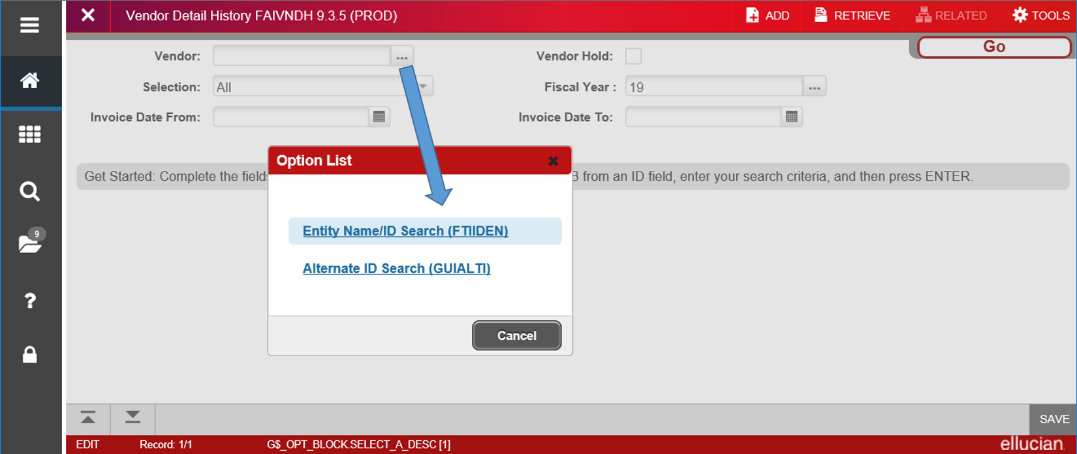 Enter Search Criteria for Vendor.  Choose appropriate fields to query against. Select options such as Contains & Equals can be used to search. The percentage (%) symbol is no longer used as the wildcard search. Type vendor name, which is Case Sensitive.  Select . Double Click on the vendor you want to choose.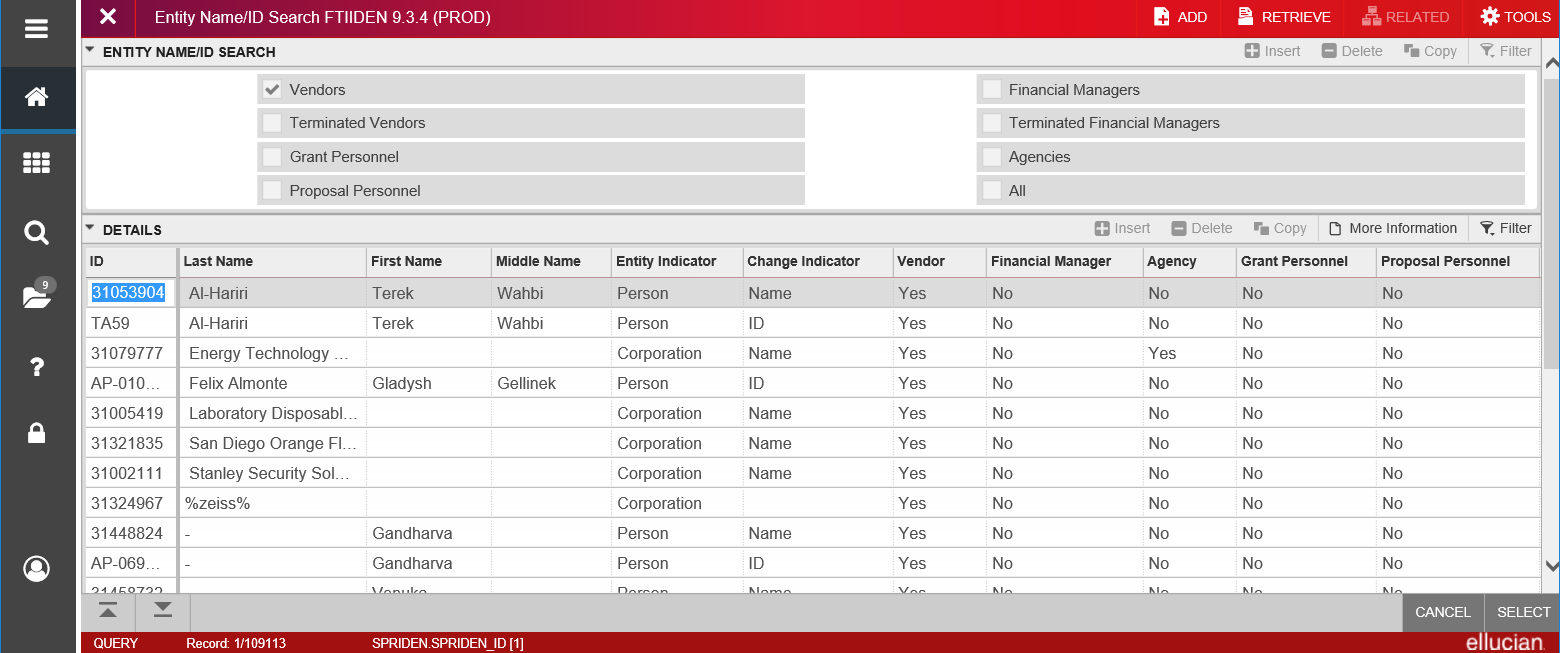 You will be re-directed back to FAIVNDH. With the vendor number filled in. Select  to see detail.Vendor Number and Name.Vendor Invoice Number and Banner Invoice Number.Paid indicator shows Invoice was completed.Vendor Invoice AmountCheck Number and Check Date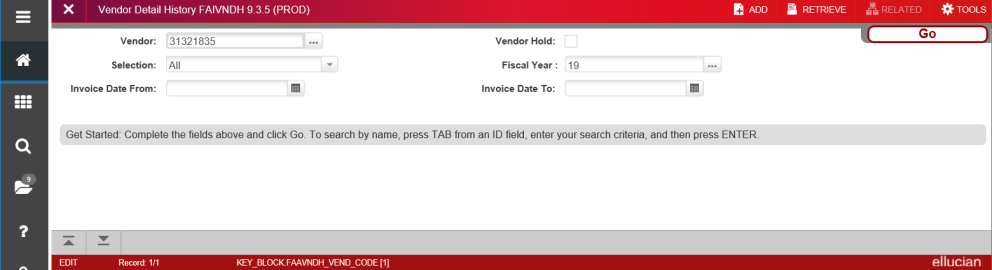 Invoice/Credit Memo - FAAINVETo create a new Invoice:In the search field, enter FAAINVE or Invoice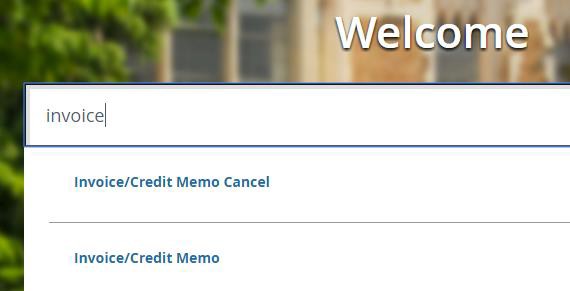 Type the word NEXT for a new Invoice.Next will generate the next available Invoice number.Choose checkbox to select the multiple invoice option.Invoice type includes direct pay, regular – for invoices paid against Purchase Orders and General Encumbrances.Enter vendor number or perform a search for Vendor ID.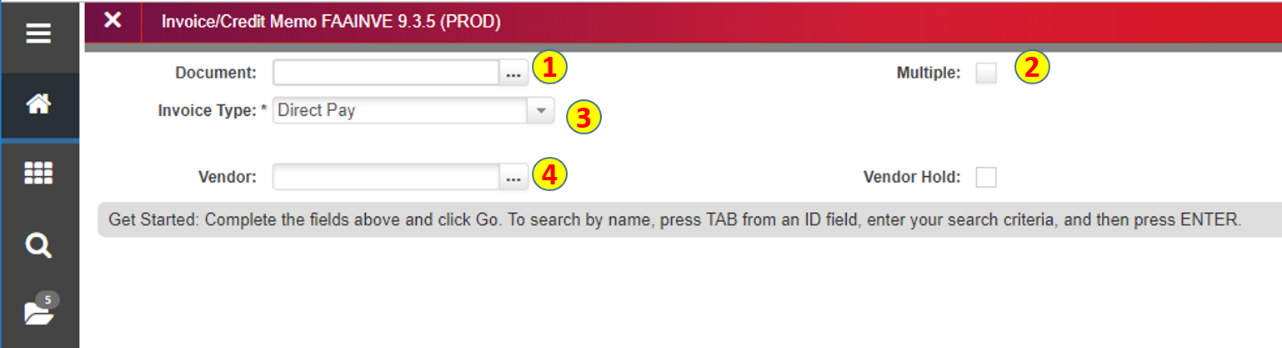 Invoice/Credit Memo - FAAINVEClick  or Alt + Pg Down.Enter Invoice DateEnter Transaction dateEnter or select appropriate addressEnter Payment due date which is almost all the time todays date.Enter Bank code.Enter vendor Invoice NumberChoose Credit Memo if it applies.Choose Next Section to go to the next section. 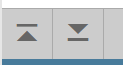 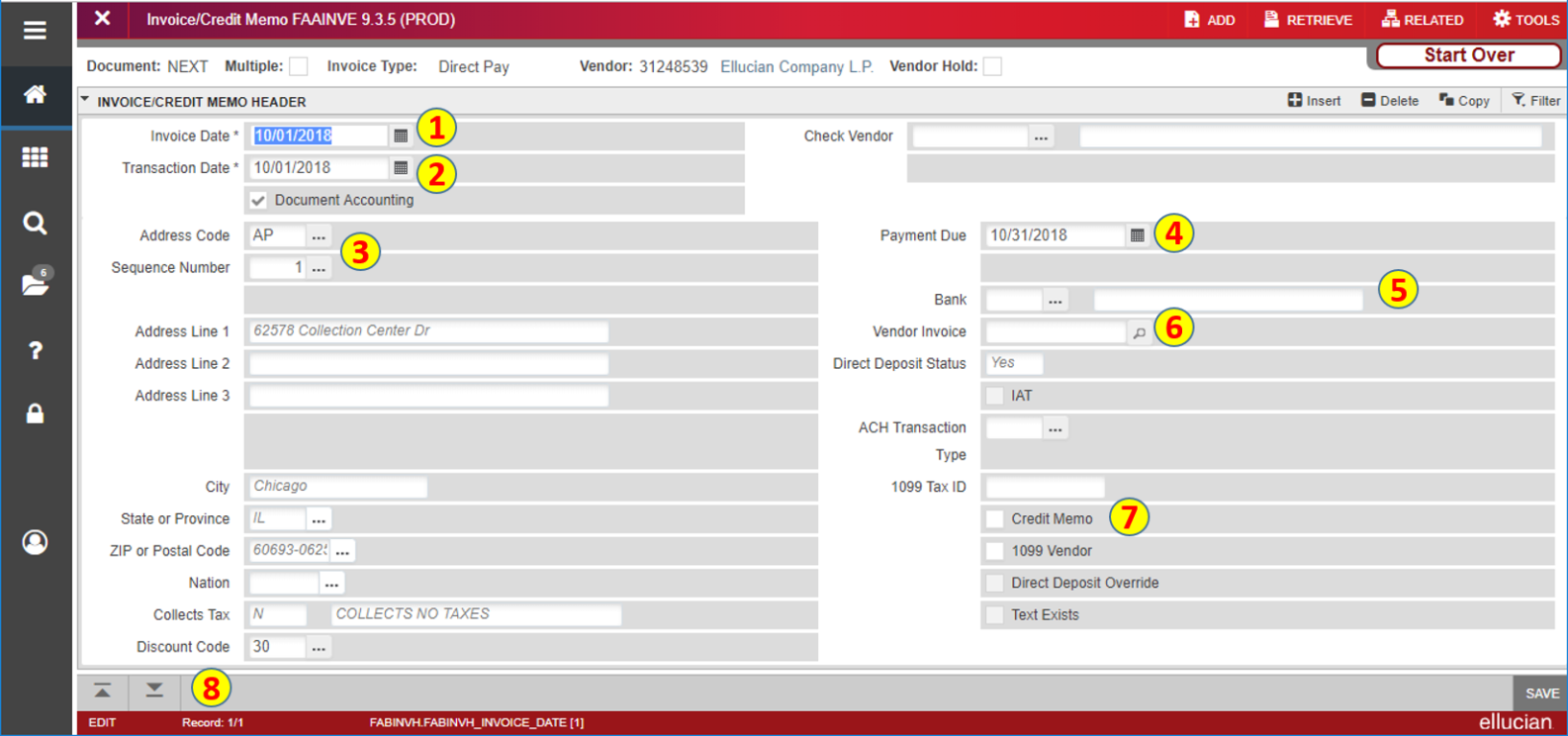 Vendor Invoice Detail:Enter Commodity code that applies.Enter Approved payment amount.Enter any Discounts that apply.Check Net Amount.To insert another record by using the “copy” button to copy the previous record.Insert will insert a new blank record and will force you to enter the required fields above.Delete button will delete the record. You might get an error message to click Delete again.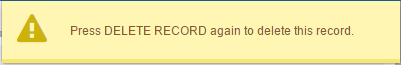 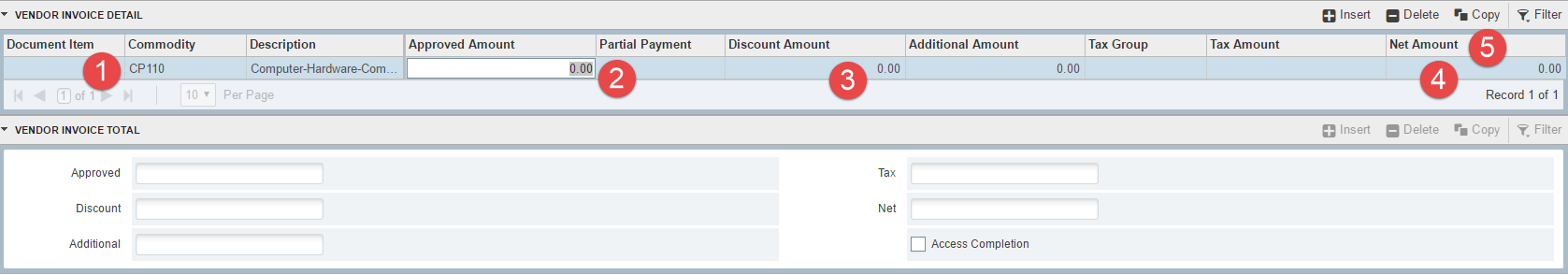 Sequence number and account section:Enter Chart of Accounts.Tab and year will default to current year.Enter Fund Code. You can click the three dots to search a Fund or any FOAP. 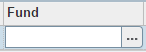 Enter Organization Code if applicable.Enter Account CodeEnter Program Code if applicable.Enter Activity Code if applicable.Tab or click next section to continue.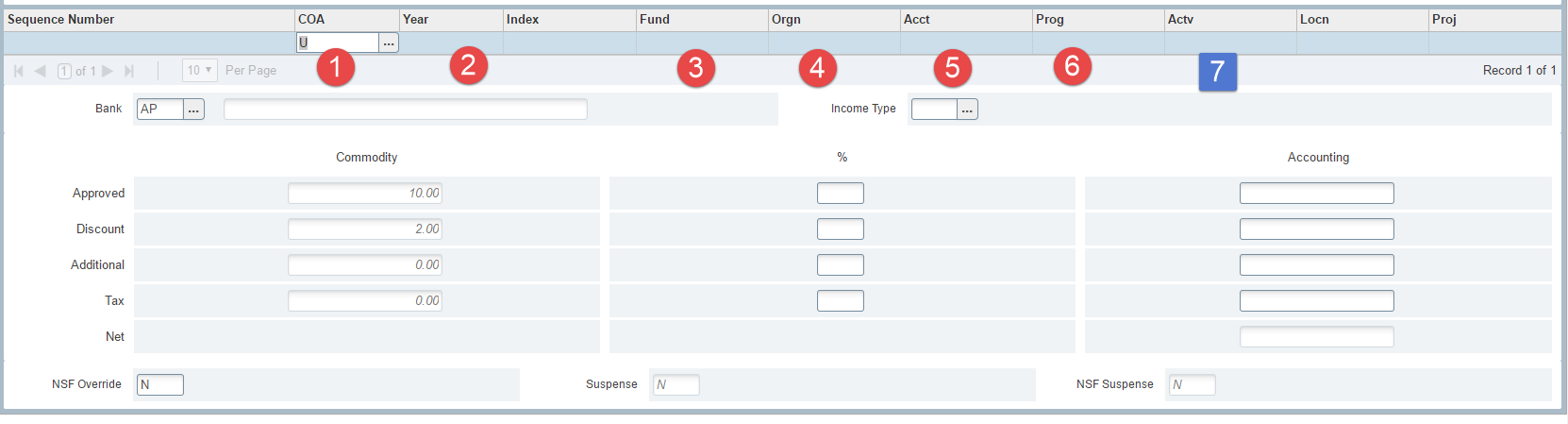 Balancing Completion:In Process allows you to save the Invoice and complete at a later time.Complete will push the Invoice forward to generate a check or credit memo as applicable.Amount of the invoice.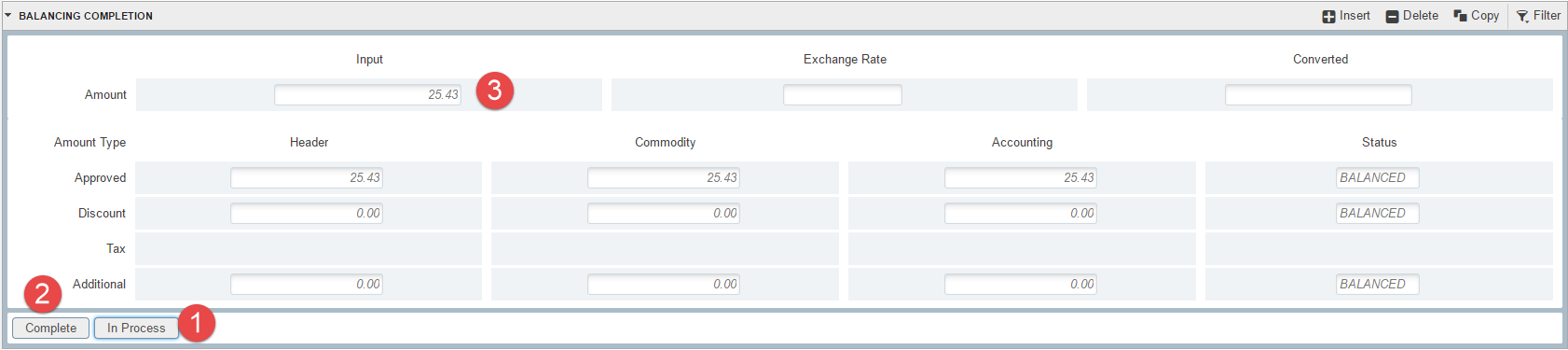 Purchase Order - FPAPURREnter FPAPURR in the search bar on the Welcome Page.Enter NEXT to let Banner choose the next available Purchase Order Number.If you have an old PO, you can choose copy and copy forward an old PO.Click the  button to proceed or ALT+PG DOWN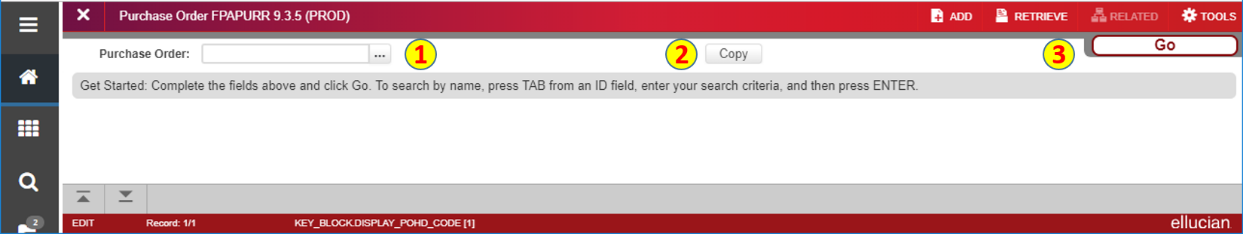 Document Information:This is the header section in a Purchase Order. The Purchase Order Number will   be available on the next tab.Delivery Date is required.Comments can be added.Order Date is required and defaults to today’s date.Transaction Date is required and defaults to today’s date. This date can be a date in an open period in the past or future.Document Level Accounting: If you have multiple line items (commodity records) and each line item must be paid from a particular FOAP, then you have to assign each line item its own FOAP. If you are using multiple FOAPs and the cost can be split over the entire document, you do not have to use Document Level Accounting.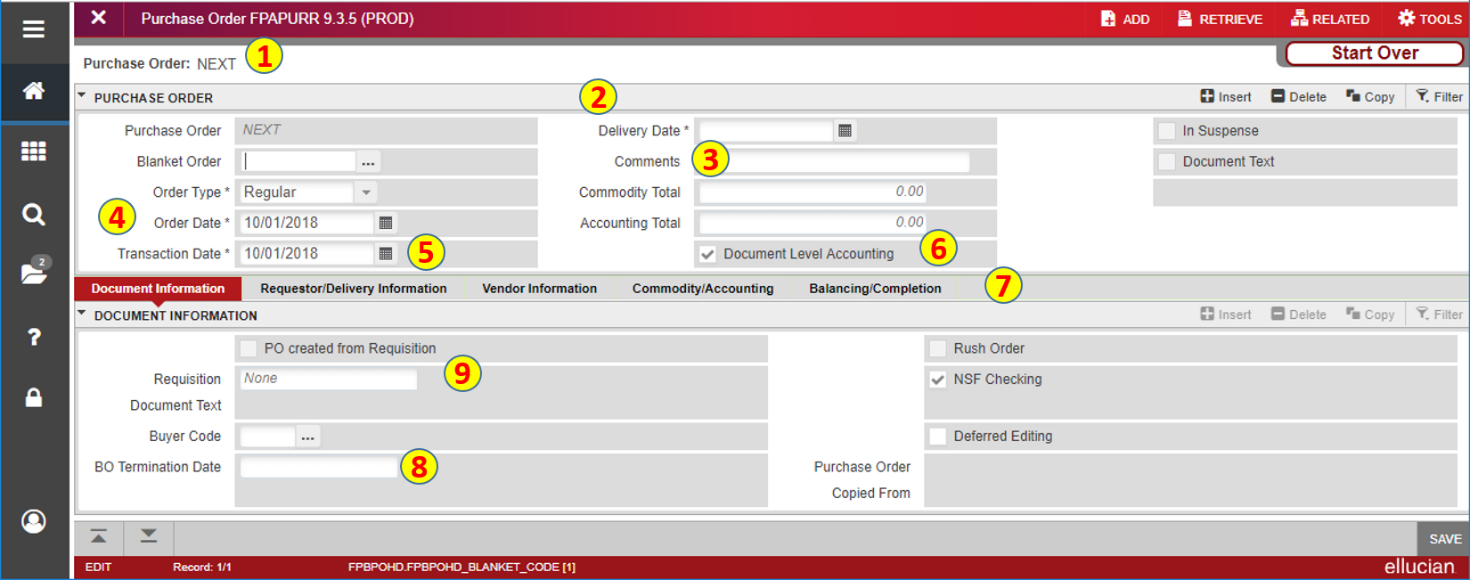 Requestor/Delivery InformationThe Header record continues through all the tabs. This can be minimized by choosing the small arrow next to Purchase Order. 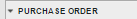 Requestor/Delivery Information defaults from the Profile Maintenance view in Banner Finance.Default Organization also defaults from the profile maintenance form.Ship To defaults from the profile maintenance window and is required.Attention To required should contain department contact information with name and campus phone extension.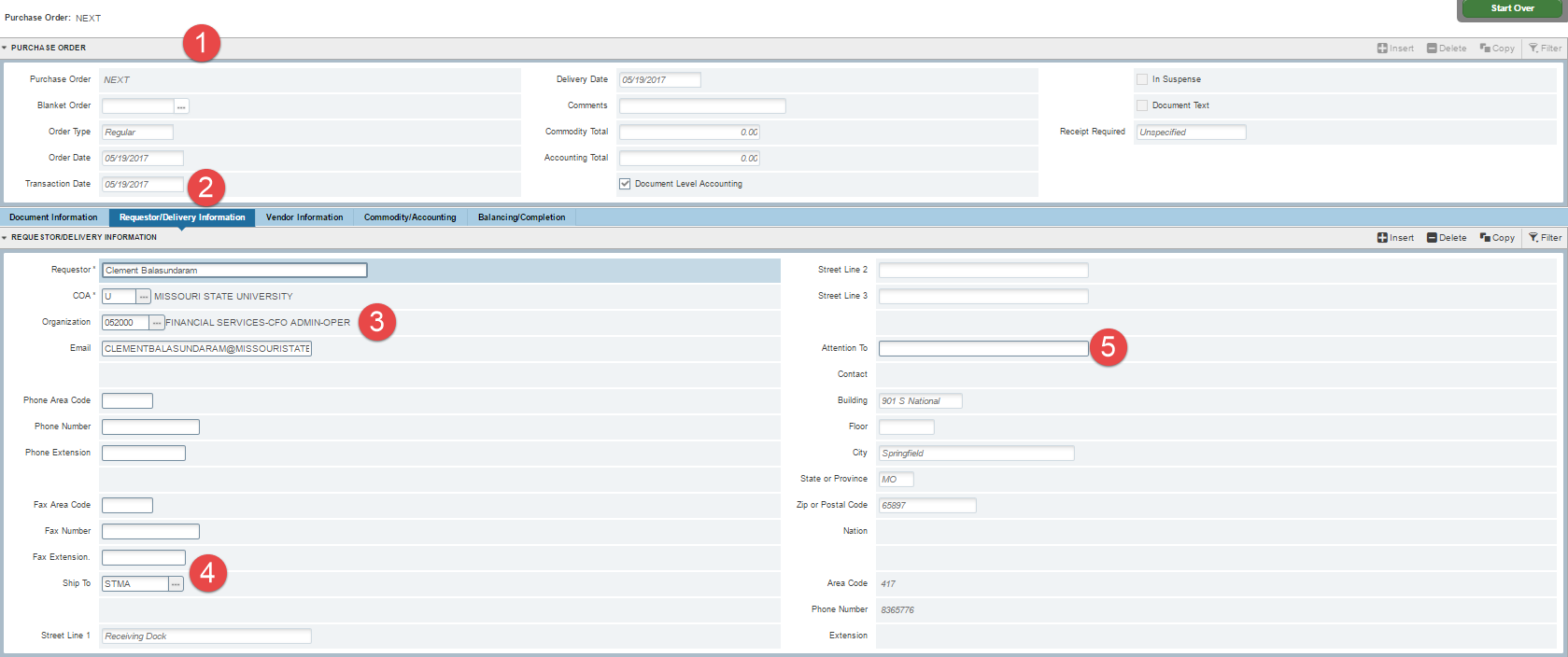 Vendor Information:Enter Vendor ID if it is available.Click the three dots next to the field for option list below.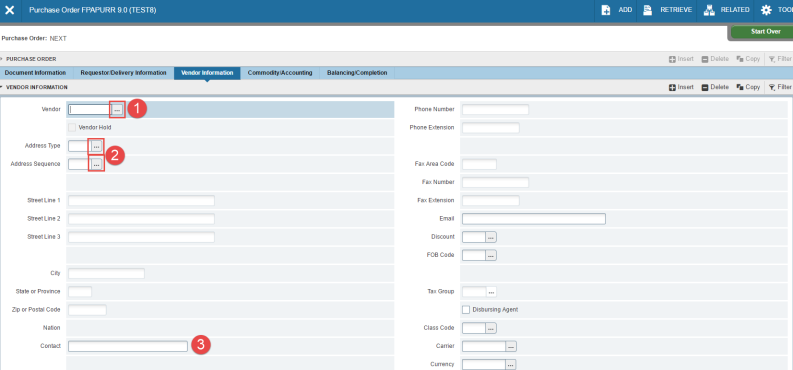 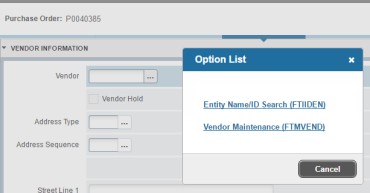 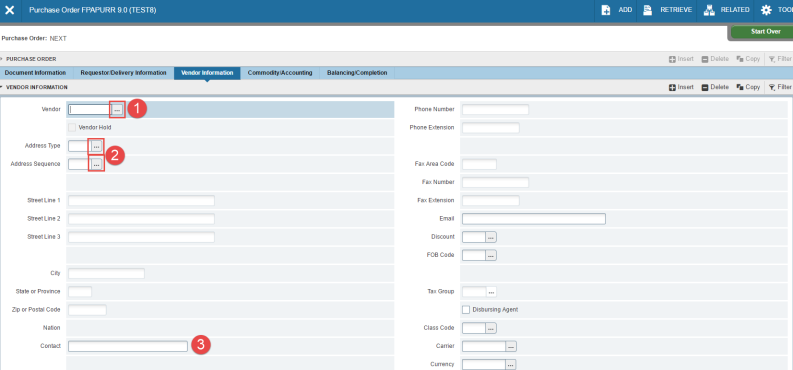 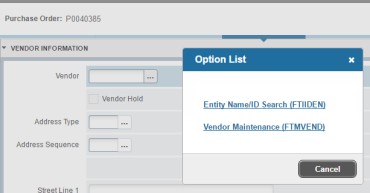 F9, is the shortcut key to enter into search and will take you to FTIIDEN.Tab and choose Address type and Address sequence number.Choose Next section when complete with required fields.Commodity/AccountingEnter Commodity Code or use the three dots to search for valid commodity codes.U/M Unit of measure is required and will default to EA.Quantity needed is a required field.Unit Price is a required field.Check Commodity Text or Item text to add text to purchase order.Add Commodity is used to add a commodity code that does not exist in the commodity table but is being used in this purchase order.Any Discounts that might apply.Additional costs.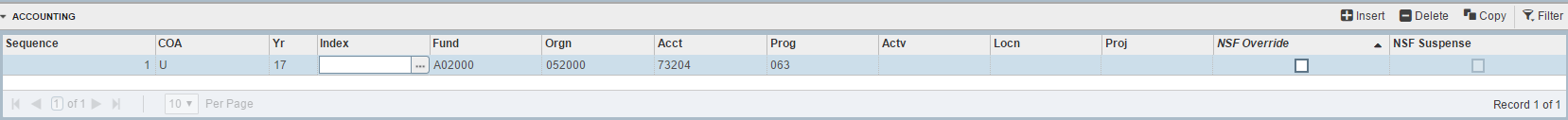 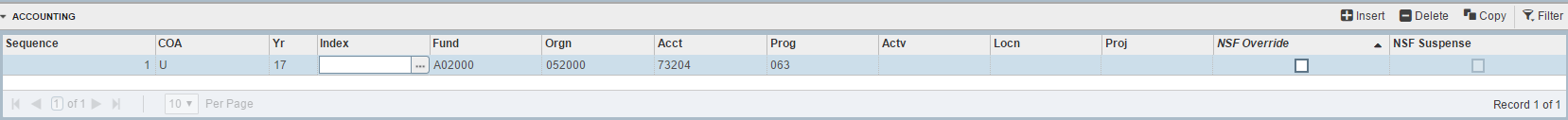 Insert accounting FOAP information:If you have NSF override authority, you will be able to override completion due to insufficient funds.Use the COPY function to add a new record and copy the previous record.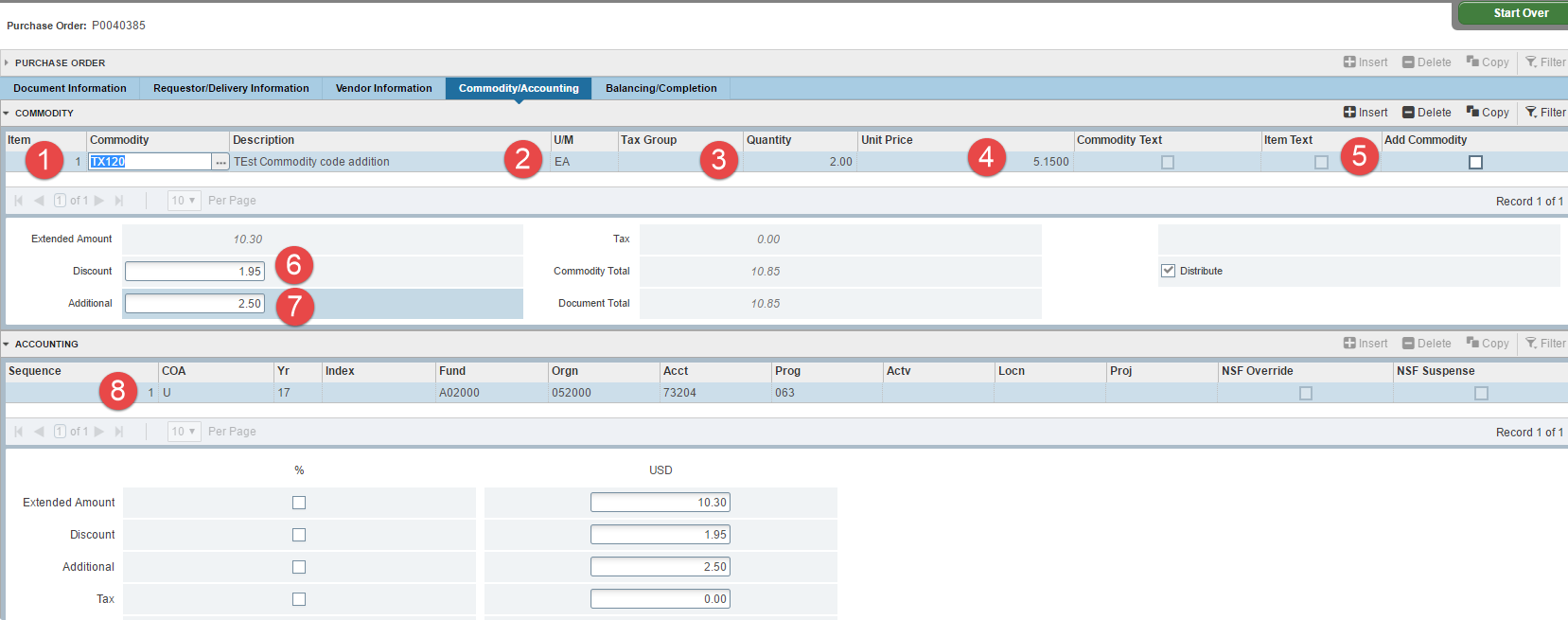 Complete to finish the requisition.In Process to save the Requisition. NOTE: the money is encumbering funds without being completed and will show as a pending document on FGIBAVL.No Receipt Required is also required.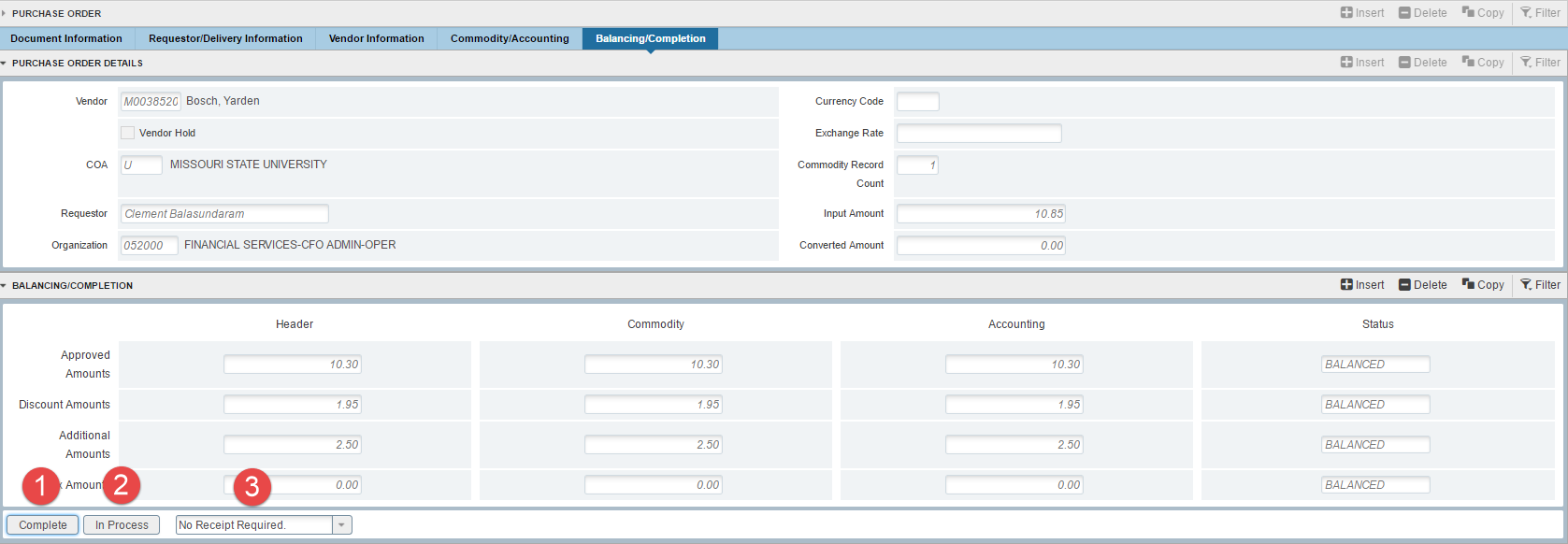 Once Document has completed the following message will follow. Purchase order has to go through the Approval Process and Posting process to post to the ledger.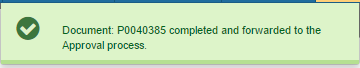 Error messages in Banner 9 display in three different colors on the top right of the screen.Red Error requires changes to the form before proceeding.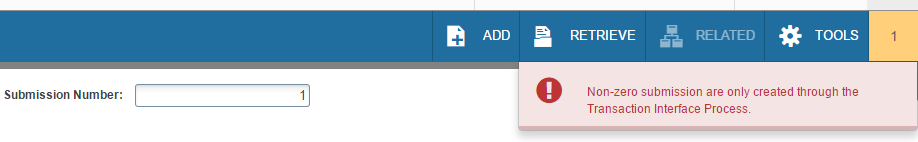 Green messages are informational and do not need any changes to the form.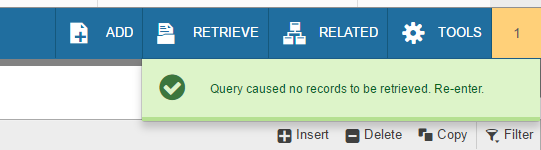 Yellow Messages require action.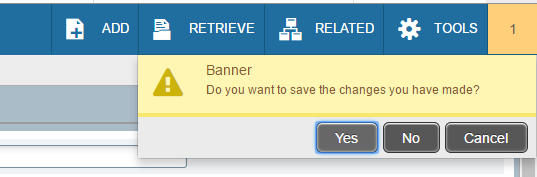 Resources for HelpEmail: financesecurity@njit.eduHelpful Webpages:Rule Codes:Common rule codes you might see in Banner Finance forms: PORD - Establish purchase orderINNI - Accounts payable invoice without encumbrance INEI - Invoice with encumbranceINEC - Credit memo with encumbrance a Purchase Order DNNI - Check - invoice without encumbranceDNEI - Check - invoice with encumbrance BD04 - Budget transfer done by end userUB04 – Budget Adjustment by Financial ServicesJE16 – Journal Entry by Financial Services (Inter Fund) JE15 – Journal Entry by Financial Services (Intra Fund) REQP - Requisition – reservationRCQP - Cancel requisition PORD - Establish purchase orderPOLQ - Purchase order - request liquidation PCLQ - Cancel PO - reinstate requestInvoice Transactions:INNI - Accounts payable invoice without encumbrance INNC - Credit memo without encumbranceICNI - Cancel invoice without encumbrance ICNC - Cancel credit memo without encumbrance ICEI - Cancel invoice with encumbranceICEC - Cancel credit memo with encumbrance DNNC - Check - C/M without encumbrance DNEC - Check - C/M with encumbranceCNNI - Cancel check - invoice without encumbrance CNNC - Cancel check - C/M without encumbrance CNEI - Cancel check - invoice with encumbrance CNEC - Cancel check - C/M with encumbrance BD01 - Permanent adopted budgetBD02 - Permanent budget adjustments BD04 - Temporary budget adjustment GRAR – Accrued Accounts Receivable GRRV - Accrued revenueGRCC - Cost share charge GRCG - Cost share grant GRIC - Indirect cost charge GRIR - Indirect cost recoveryJE16 - General Journal Entry (Inter Fund) JE15 - General Journal Entry (Intra-fund)FunctionKey StrokeFunctionKey StrokeNext Field/ItemTabSaveF10Previous Field/ItemShift + TabClear one RecordShift + F4UpUp ArrowDelete RecordShift + F6DownDown ArrowDuplicate SelectedRecordF4Previous Page UpPage UpInsert/Create RecordF6Next Page DownPage DownClear All in SectionShift + F5First recordCtrl + HomeOpen Menu DirectlyCtrl + MLast recordCtrl + EndNext SectionAlt + Pg DownSearch list of valuesF9Previous SectionAlt + Pg UpCancel page, Exit, Close Current Page,Cancel Search or QueryCtrl + QDuplicate ItemF3ExportShift + F1Clear Page/Start OverF7PrintCtrl + PExecute Filter QueryF8Refresh/RollbackF5PasteCtrl + VChange MEP ContextAlt + Shift + CUndoCtrl + ZOpen Related MenuAlt + Shift + RRedoCtrl + Shift + ZOpen tools MenuAlt + Shift + TCancel ActionEscMore InformationCtrl + Shift + USelect on a CalledPageAlt +SApplication Navigator DisplayCtrl + YRetrieve BDMDocumentAlt + RApplication NavigatorSearchCtrl + Shift + YAdd BDMDocumentAlt + AApplication NavigatorHelpCtrl + Shift + LSubmit WorkflowAlt + WCopyCtrl + CRelease WorkflowAlt + QCutCtrl + XFOIDOCHDocument History – find PO, Requisition, Invoice, Check and receiving HistoryFPAREQNCreate a RequisitionFGIBDSTOrganization Budget StatusFGIBDSRExecutive SummaryFGITBALGeneral Ledger Trial BalanceFGITRNDTransaction DetailFGIOENCOpen Encumbrance listFGIBAVLBudget Availability StatusFGIGLACGeneral Ledger ActivityFGIENCDEncumbrance DetailFAIINVLInvoice/Credit Memo ListFRIGITDGrant Inception to DateFRIGTRDGrant Transaction Detail FormFGIDOCRDocument Retrieval InquiryFOAIDENPerson identification FormFTVFUNDFund Code InquiryFTVORGNOrganization Code InquiryFTVACCTAccount Code InquiryFTVPROGProgram Code InquiryFTIFATAFOAPAL Attributes – Financial StatementsFGAJVCDJournal Voucher EntryFPAPURRPurchase OrderFTVCOMMCommodity Code ValidationFAIVNDHVendor Detail History